ΔΙΑΚΗΡΥΞΗ ΥΠ’ ΑΡΙΘΜΟΝ 832/09.04.2015ΠΡΟΧΕΙΡΟΣ ΔΙΑΓΩΝΙΣΜΟΣΜΕ ΚΡΙΤΗΡΙΟ ΤΗ ΣΥΜΦΕΡΟΤΕΡΗ ΟΙΚΟΝΟΜΙΚΗ ΠΡΟΣΦΟΡΑΓΙΑ ΤΗΝ ΕΠΙΛΟΓΗ ΑΝΑΔΟΧΟΥ ΤΟΥ  ΥΠΟΕΡΓΟΥ 2:«Σύμβουλος Τεχνικής Υποστήριξης σε θέματα αναπηρίας και προσβασιμότητας»της Πράξης«Συμβουλευτικές Υπηρεσίες Υποστήριξης για τηνΕξειδίκευση της αναπηρίας και της προσβασιμότητας» με κωδικό ΟΠΣ «495689»στο πλαίσιοτου Ε.Π «ΤΕΧΝΙΚΗ ΥΠΟΣΤΗΡΙΞΗ ΕΦΑΡΜΟΓΗΣ»Άξονας Προτεραιότητας 1 «Υποστήριξη επιτελικών δομών, λειτουργιών και δικαιούχων φορέων» Κωδικός Θεματικής Προτεραιότητας 86: «Αξιολόγηση και Μελέτες, Ενημέρωση και Επικοινωνία» προϋπολογισμού 48.699,19 Ευρώ χωρίς ΦΠΑ (ήτοι 59.900,00 Ευρώ με ΦΠΑ 23%)ΑΠΟΦΑΣΗΟ πρόεδρος της Ε.Σ.Α.μεΑ. έχοντας υπόψηΤις διατάξεις όπως αυτές ισχύουν:Το Π.Δ. 118/2007 Κανονισμός Προμηθειών Δημοσίου (Κ.Π.Δ.)Το Π.Δ 4/2002Τις διατάξεις των άρθρων 681-702 του Αστικού Κώδικα περί συμβάσεων έργων.Τον Ν.3688/08Το N. 4013/2011, Ενιαία Ανεξάρτητη Αρχή Δημοσίων Συμβάσεων.Τους ν. 4250/14, 4278/14 και 4281/14.Το καταστατικό της Εθνικής Συνομοσπονδίας Ατόμων με Αναπηρία, όπως τροποποιήθηκε και ισχύει.Τις αποφάσεις:Απόφαση ένταξης Α.Π. 75188/ΕΥΣΣΑΑΠ 3589/19.12.2014Απόφαση No 32/27.03.2015 έγκρισης τευχών και τεχνικών προδιαγραφών της Ε.Σ.Α.μεΑ. Απόφαση No 32/27.03.2015 ορισμού επιτροπής διαγωνισμού, αξιολόγησης, παραλαβής της Ε.Σ.Α.μεΑ.Απόφαση No 32/27.03.2015 ορισμού επιτροπής ενστάσεων του διαγωνισμού.ΠΡΟΚΗΡΥΣΣΟΥΜΕΠρόχειρο διαγωνισμό με κριτήριο τη συμφερότερη από οικονομική άποψη προσφορά με σφραγισμένες προσφορές για την εκλογή αναδόχου για το  υποέργο 2 «Σύμβουλος Τεχνικής υποστήριξης σε θέματα αναπηρίας και προσβασιμότητας», που υλοποιείται στο πλαίσιο του κωδικού προτεραιότητας «86: Αξιολόγηση και Μελέτες, Ενημέρωση και Επικοινωνία» του Άξονα Προτεραιότητας 1 «Υποστήριξη επιτελικών δομών, λειτουργιών και δικαιούχων φορέων» της Πράξης «Συμβουλευτικές Υπηρεσίες Υποστήριξης για την Εξειδίκευση της αναπηρίας και της προσβασιμότητας», η οποία εντάσσεται στο Επιχειρησιακό Πρόγραμμα «ΤΕΧΝΙΚΗ ΥΠΟΣΤΗΡΙΞΗ ΕΦΑΡΜΟΓΜΗΣ» του ΕΣΠΑ 2007 – 2013 και συγχρηματοδοτείται από το Ευρωπαϊκό Ταμείο Περιφερειακής Ανάπτυξης (ΕΤΠΑ). 1. Η επιλογή αναδόχου θα γίνει σύμφωνα με τους γενικούς και ειδικούς όρους που περιλαμβάνονται στην παρούσα διακήρυξη και μετά από παρέλευση δεκαπέντε (15) ημερών από την ημέρα ανάρτησης της παρούσας στην ιστοσελίδα της Ε.Σ.Α.με.Α.Περίληψη της  παρούσας αναρτήθηκε στην ιστοσελίδα της Ε.Σ.Α.μεΑ. στις 09/04/2015.2. Περίληψη της προκήρυξης έχει αναρτηθεί στα γραφεία της Ε.Σ.Α.μεΑ.3. Ο συνολικός προϋπολογισμός του προκηρυσσόμενου έργου ανέρχεται στο ποσό των 48.699,19€ μη συμπεριλαμβανομένου ΦΠΑ 23%, ήτοι 59.900,00€ συμπεριλαμβανομένου ΦΠΑ 23%. 4. Ο διαγωνισμός θα διεξαχθεί στις 27/4/2015 ημέρα Δευτέρα και ώρα 09:00 π.μ., στα γραφεία της Ε.Σ.Α.μεΑ. από την αρμόδια επιτροπή διενέργειας διαγωνισμού, παραλαβής και αξιολόγησης των προσφορών, η οποία  ορίσθηκε με σχετική απόφαση της Ε.Γ. της Ε.Σ.Α.μεΑ. No 32/27.03.2015 5. Οι υποψήφιοι θα πρέπει να υποβάλουν τις προσφορές σύμφωνα με τα οριζόμενα στην παρούσα διακήρυξη το αργότερο μέχρι 27/04/2015  ημέρα Δευτέρα και ώρα 09:00 στα γραφεία της Ε.Σ.Α.μεΑ. Ελ. Βενιζέλου 236 Ηλιούπολη ΑΤΤΙΚΗ, τηλ. 210 9949837, Fax 210 5238967.6. Προσφορές που θα κατατεθούν μετά την προαναφερόμενη ημερομηνία και ώρα είναι εκπρόθεσμες και δεν παραλαμβάνονται, ενώ σε περιπτώσεις ταχυδρομικής αποστολής τους επιστρέφονται. Η αποσφράγιση των προσφορών γίνεται δημόσια.7. Οι υποβαλλόμενες στο διαγωνισμό προσφορές ισχύουν και δεσμεύουν τον προσφέροντα για εκατόν είκοσι (120) ημερολογιακές ημέρες, προθεσμία που αρχίζει από την επόμενη της διενέργειας του διαγωνισμού. Κριτήριο ανάθεσης είναι η συμφερότερη από οικονομική άποψη προσφορά.8. Οι προσφορές πρέπει να έχουν συνταχθεί στην ελληνική γλώσσα.9. Τα έξοδα δημοσίευσης της περίληψης της προκήρυξης βαρύνουν την Ε.Σ.Α.μεΑ.10. Διευκρινίσεις σχετικά με τους όρους της διακήρυξης, αντίγραφα της παρούσας και σχετικό πληροφοριακό υλικό διατίθενται στα γραφεία της Ε.Σ.Α.μεΑ. από ώρα 08:00 έως 15:00 μέχρι και τις 21/04/2015. Πληροφορίες: κα Γεωργοπούλου Σπυριδούλα στο τηλέφωνο 210-9949837 και στην ηλεκτρονική διεύθυνση www.esaea.grΠΕΡΙΕΧΟΜΕΝΑ:Ενότητα 1: Σκοπός, Πλαίσιο και Αντικείμενο του ΈργουΕνότητα 2: Γενικές προϋποθέσεις συμμετοχής στο διαγωνισμόΕνότητα 3: ΠροσφορέςΕνότητα 4: Περιεχόμενα φακέλων - δικαιολογητικάΕνότητα 5: Απόρριψη προσφορώνΕνότητα 6: Διενέργεια διαγωνισμού και αξιολόγηση προσφορώνΕνότητα 7: Τρόπος πληρωμήςΕνότητα 8: Υπογραφή Σύμβασης - Εγγύηση - Επιλογή Αναδόχου και κατάρτιση ΣύμβασηςΕνότητα 9: ΕνστάσειςΕνότητα 10: Ακύρωση διαγωνισμούΕνότητα 11: Παροχή πρόσθετων ή νέων εργασιώνΕνότητα 12: Ισχύουσα νομοθεσία - Επίλυση διαφορών Ενότητα 13: Παράρτημα1. Σκοπός, Πλαίσιο και Αντικείμενο του Έργου:Σκοπός:Σκοπός του παρόντος Έργου είναι η υποστήριξη της Εθνικής Συνομοσπονδίας Ατόμων με Αναπηρία (Ε.Σ.Α.μεΑ.) από Σύμβουλο Τεχνικής Υποστήριξης ώστε να καταστεί δυνατή από αυτήν η παροχή εξειδικευμένης συμβουλευτικής υποστήριξης των επιτελικών φορέων και των δομών διαχείρισης του συστήματος διοίκησης του νέου ΕΣΠΑ 2014-2020 στις διαδικασίες εξειδίκευσης του Επιχειρησιακού Σχεδιασμού σε κεντρικό και περιφερειακό επίπεδο με στόχο την ενίσχυση της διοικητικής ικανότητας αυτών ως προς την ικανοποίηση των απαιτήσεων των Κανονισμών των Ευρωπαϊκών Διαρθρωτικών και Επενδυτικών Ταμείων (ΕΔΕΤ) σχετικά με τα άτομα με αναπηρία (ΑμεΑ) για την προγραμματική περίοδο 2014-2020.Πλαίσιο:Τα ΑμεΑ παρόλο που αποτελούν μια μεγάλη ομάδα, η οποία εκτιμάται πλέον σε ποσοστό 15% του συνολικού πληθυσμού, εξακολουθούν να αντιμετωπίζουν σημαντικά προβλήματα τόσο ως προς  την πρόσβαση στην απασχόληση όσο και ως προς την πρόσβαση σε υποδομές, αγαθά και υπηρεσίες. Παρεμβάσεις για την προώθηση της κοινωνικής ενσωμάτωσης και την ενίσχυση της απασχολησιμότητας των ΑμεΑ χρηματοδοτήθηκαν και από τα Κοινοτικά Πλαίσια Στήριξης. Ήδη από την περίοδο 2007-2013 η πολιτική της Ευρωπαϊκής Ένωσης αποδίδει ιδιαίτερη έμφαση στο ζήτημα αυτό: Με σχετικές αναφορές στις Ολοκληρωμένες Κατευθυντήριες Γραμμές για την Ανάπτυξη και την Απασχόληση και στις Κατευθυντήριες Γραμμές για την Πολιτική Συνοχής.Με το άρθρο 16 του Γενικού Κανονισμού (Κανονισμός EK αριθ. 1083/2006), θεμελιώνοντας τις αρχές της μη διάκρισης και της προσβασιμότητας κατά την υλοποίηση των δράσεων των Ευρωπαϊκών Διαρθρωτικών και Επενδυτικών Ταμείων (ΕΔΕΤ):«…. Τα κράτη μέλη και η Επιτροπή λαμβάνουν τα κατάλληλα μέτρα προκειμένου να αποτρέψουν κάθε διάκριση εξαιτίας του φύλου, της φυλής ή της εθνοτικής καταγωγής, της θρησκείας ή των πεποιθήσεων, της ύπαρξης αναπηρίας, της ηλικίας ή του γενετήσιου προσανατολισμού κατά τα διάφορα στάδια υλοποίησης των Ταμείων και ειδικότερα της πρόσβασης σε αυτά. Ειδικότερα, η δυνατότητα πρόσβασης για τα άτομα με αναπηρίες αποτελεί ένα από τα κριτήρια που πρέπει να τηρούνται κατά τον καθορισμό των πράξεων που συγχρηματοδοτούνται από τα Ταμεία και που πρέπει να λαμβάνονται υπόψη κατά τις διάφορες φάσεις υλοποίησης».Με ειδική αναφορά στα ΑμεΑ ως ομάδα στόχο στο νέο Κανονισμό του Ευρωπαϊκού Κοινωνικού Ταμείου (άρθρο 3.1 .c.(ι)).Το νέο θεσμικό πλαίσιο των ΕΔΕΤ για την περίοδο 2014-2020 ενισχύει περαιτέρω την πολιτική αυτή της Ευρωπαϊκής Ένωσης, συσχετίζοντάς την μάλιστα άμεσα με την Σύμβαση των Ηνωμένων Εθνών για τα δικαιώματα των ατόμων με αναπηρίες, που επικυρώθηκε από την Ευρωπαϊκή Ένωση, αλλά και από τη χώρα μας ειδικότερα με τον Ν.4074 «Κύρωση της Σύμβασης για τα δικαιώματα των ατόμων με αναπηρίες και του Προαιρετικού Πρωτοκόλλου στη Σύμβαση για τα δικαιώματα των ατόμων με αναπηρίες» (Αρ. ΦΕΚ 88 Α’/11.4.2012):Με το άρθρο 7 - «Προώθηση της Ισότητας μεταξύ ανδρών και γυναικών και μη διάκριση» του Γενικού Κανονισμού (Κανονισμός ΕΕ 1303/2013), στο οποίο αναφέρεται ότι «[…] τα κράτη μέλη και η Επιτροπή λαμβάνουν τα κατάλληλα μέτρα για να αποτρέψουν κάθε διάκριση εξαιτίας [….] αναπηρίας, […] κατά την εκπόνηση και υλοποίηση των προγραμμάτων. Ειδικότερα, η προσβασιμότητα για τα άτομα με αναπηρίες λαμβάνεται υπόψη σε όλα τα στάδια της προετοιμασίας και της εφαρμογής των προγραμμάτων».Με το Άρθρο 19 - «Εκ των Προτέρων Αιρεσιμότητες», Παράρτημα ΙΧ του ίδιου Γενικού Κανονισμού (Κανονισμός ΕΕ 1303/2013), με το οποίο θεσπίζεται η Γενική Εκ των Προτέρων Αιρεσιμότητα G.3 - Αναπηρία, που απαιτεί τη συμμόρφωση με τα εξής Κριτήρια Συμμόρφωσης:- «ρυθμίσεις σύμφωνα με το θεσμικό και νομικό πλαίσιο των κρατών μελών για τη διαβούλευση και τη συμμετοχή των φορέων που είναι επιφορτισμένοι για την προστασία των ατόμων με αναπηρία ή των οργανώσεων που εκπροσωπούν άτομα με αναπηρία και άλλων σχετικών ενδιαφερόμενων φορέων σε όλη τη διάρκεια της προετοιμασίας και της εφαρμογής των προγραμμάτων· - ρυθμίσεις για την κατάρτιση του προσωπικού των αρχών που συμμετέχουν στη διαχείριση και τον έλεγχο των ΕΔΕΤ στους τομείς της ισχύουσας νομοθεσίας και πολιτικής της Ένωσης και των κρατών μελών για άτομα με αναπηρίες, περιλαμβανομένης της προσβασιμότητας και της πρακτικής εφαρμογής της Σύμβασης των Ηνωμένων Εθνών σχετικά με τα δικαιώματα των ατόμων με αναπηρία που αποτυπώνεται στην ενωσιακή και εθνική νομοθεσία, κατά περίπτωση· - ρυθμίσεις για τη διασφάλιση της παρακολούθησης της εφαρμογής του άρθρου 9 της Σύμβασης των Ηνωμένων Εθνών σχετικά με τα δικαιώματα των ατόμων με αναπηρία σε σχέση με τα ΕΔΕΤ σε όλη τη διάρκεια της προετοιμασίας και της εφαρμογής των προγραμμάτων».Με το άρθρο 8 - «Προώθηση της ισότητας των ευκαιριών και της απαγόρευσης των διακρίσεων» του Κανονισμού του Ευρωπαϊκού Κοινωνικού Ταμείου (Κανονισμός ΕΕ 1304/2013), στο οποίο αναφέρεται ότι: «Τα κράτη μέλη και η Επιτροπή προωθούν την ισότητα των ευκαιριών για όλους, χωρίς διάκριση λόγω φύλου, φυλετικής ή εθνοτικής καταγωγής, θρησκείας ή πεποιθήσεων, αναπηρίας, ηλικίας ή γενετήσιου προσανατολισμού, ενσωματώνοντας εν προκειμένω την αρχή της απαγόρευσης των διακρίσεων, όπως αναφέρεται στο άρθρο 7 του κανονισμού (ΕΕ) αριθ. 1303/2013. Μέσω του ΕΚΤ, τα κράτη μέλη και η Επιτροπή στηρίζουν επίσης ειδικές ενέργειες στο πλαίσιο όλων των επενδυτικών προτεραιοτήτων, όπως ορίζεται στο άρθρο 3 και ειδικότερα στο άρθρο 3 παράγραφος 1 στοιχείο β) σημείο iii) του παρόντος κανονισμού. Οι εν λόγω ενέργειες έχουν ως στόχο την καταπολέμηση όλων των ειδών διακρίσεων καθώς και τη βελτίωση της προσβασιμότητας για άτομα με αναπηρία, με σκοπό την βελτίωση της ένταξης στην απασχόληση, την εκπαίδευση και την κατάρτιση, και, μέσω αυτής, τη βελτίωση της κοινωνικής ένταξης, τη μείωση των ανισοτήτων όσον αφορά το μορφωτικό επίπεδο και την κατάσταση της υγείας, καθώς και τη διευκόλυνση της μετάβασης από υπηρεσίες φροντίδας παρεχόμενες από ιδρύματα σε υπηρεσίες φροντίδας που βασίζονται στις τοπικές κοινότητες ιδιαίτερα για εκείνους που αντιμετωπίζουν πολλαπλές διακρίσεις.»Με επιπλέον αναφορές στην κοινωνική ένταξη, την αποφυγή διακρίσεων και την προώθηση της ισότητας των ευκαιριών καθώς και την διασφάλιση της πρόσβασης σε όλους τους επιμέρους Κανονισμούς των λοιπών Ευρωπαϊκών Ταμείων.Παράλληλα, σε μια προσπάθεια ενίσχυσης του ρόλου των κοινωνικών εταίρων, με στόχο την καλύτερη αξιοποίηση των χρηματοδοτήσεων των Ευρωπαϊκών Ταμείων, η πολιτική της Ευρωπαϊκής Ένωσης για την περίοδο 2014-2020 επιβάλλει με το άρθρο 5 - «Εταιρική Σχέση και Πολυεπίπεδη Διακυβέρνηση» του Γενικού Κανονισμού (Κανονισμός ΕΕ 1303/2013) των ΕΔΕΤ ότι : «1.  Για το σύμφωνο εταιρικής σχέσης και για κάθε πρόγραμμα, ένα κράτος μέλος, σύμφωνα με το θεσμικό και νομικό του πλαίσιο, οργανώνει εταιρική σχέση με τις αρμόδιες περιφερειακές και τοπικές αρχές.  Η εταιρική σχέση περιλαμβάνει επίσης όλους τους ακόλουθους εταίρους: α) τις αρμόδιες αστικές και άλλες δημόσιες αρχές· β)  τους οικονομικούς και κοινωνικούς εταίρους·  και γ)  σχετικούς φορείς που εκπροσωπούν την κοινωνία των πολιτών, περιλαμβανομένων των περιβαλλοντικών εταίρων, μη κυβερνητικών οργανώσεων και φορέων που είναι υπεύθυνοι για την προώθηση της κοινωνικής ένταξης, της ισότητας των φύλων και την καταπολέμηση των διακρίσεων. 2. Σύμφωνα με την προσέγγιση της πολυεπίπεδης διακυβέρνησης, τα κράτη μέλη προωθούν τη συμμετοχή των αναφερόμενων στην παράγραφο 1 εταίρων στην εκπόνηση συμφώνων εταιρικής σχέσης και τη σύνταξη εκθέσεων προόδου σε όλη τη διάρκεια της προετοιμασίας και της εφαρμογής των προγραμμάτων, συμπεριλαμβανομένης της συμμετοχής στις επιτροπές παρακολούθησης των προγραμμάτων σύμφωνα με το άρθρο 48.[…]».Με βάση το πλαίσιο αυτό, το Σύμφωνο Εταιρικής Σχέσης 2014-2020 (Εταιρικό Σύμφωνο για το Πλαίσιο Ανάπτυξης –  ΕΣΠΑ 2014-2020) περιλαμβάνει μία σαφή στρατηγική, πλήρως εναρμονισμένη με τις απαιτήσεις των Κανονισμών των Ευρωπαϊκών Ταμείων και της Ευρωπαϊκής Στρατηγικής για την Αναπηρία 2010-2020, ευθυγραμμιζόμενο με την αντίληψη της ΕΕ ότι: «Η πλήρης οικονομική και κοινωνική συμμετοχή των ατόμων με αναπηρία αποτελεί σημαντική παράμετρο για την επιτυχία της στρατηγικής Ευρώπη 2020 της ΕΕ, όσον αφορά τη δημιουργία έξυπνης, διατηρήσιμης και χωρίς αποκλεισμούς ανάπτυξης. Η οικοδόμηση μιας κοινωνίας ανοικτής σε όλους δημιουργεί, επιπλέον, εμπορικές ευκαιρίες και προωθεί την καινοτομία» (βλ. Ανακοίνωση της Επιτροπής «Ευρωπαϊκή στρατηγική για την αναπηρία 2010-2020: Ανανέωση της δέσμευσης για μια Ευρώπη χωρίς εμπόδια», COM(2010) 636 τελικό της 15.11.2010). Η στρατηγική αυτή στοχεύει σε:α) Ισότιμη πρόσβαση στην αγορά εργασίας,β) Ισότιμη πρόσβαση στην εκπαίδευση, στην κατάρτιση και τη δια βίου μάθηση,γ) Προώθηση της κοινωνικής ένταξης και καταπολέμηση της φτώχειας,δ) Καταπολέμηση των διακρίσεων λόγω […] αναπηρίας […], και θα υλοποιηθεί βάσει μιας σειράς μέτρων που αναφέρονται αναλυτικά στην παράγραφο 1.5.2 - «Ισότητα των Φύλων, Μη-Διάκριση, Προσβασιμότητα» του νέου ΕΣΠΑ 2014-2020. Επιδίωξη στο νέο ΕΣΠΑ 2014-2020 είναι η πρόληψη και αντιμετώπιση του κοινωνικού αποκλεισμού των ΑμεΑ, με στοχευμένες και ολοκληρωμένου χαρακτήρα παρεμβάσεις, καθώς και η οριζόντια ικανοποίηση των αναγκών της ομάδας αυτής από το σύνολο των Τομεακών και Περιφερειακών Επιχειρησιακών Προγραμμάτων (ΕΠ).Για την περαιτέρω εξειδίκευση των ανωτέρω μέτρων κατά τη φάση προετοιμασίας και υλοποίησης των ΕΠ:  α) δημιουργήθηκε, με την υπ’ αριθ. 14125/ΕΥΣΣΑΑΠ 989/24.03.2014 Απόφαση της Εθνικής Αρχής Συντονισμού ΕΣΠΑ, «Ομάδα Εργασίας σχετικά με την ένταξη της διάστασης της αναπηρίας και της μη διάκρισης στο ΕΣΠΑ 2014 – 2020» με τη συμμετοχή των ενδιαφερόμενων φορέων συμπεριλαμβανομένης και της Ε.Σ.Α.μεΑ., που αντικείμενό της είναι:«α. η διαμόρφωση προτάσεων για την ανταπόκριση στις απαιτήσεις του άρθρου 7 του Κανονισμού ΕΚ 1303/2013 σύμφωνα με το οποίο «Τα Κράτη Μέλη και η Επιτροπή λαμβάνουν τα κατάλληλα μέτρα για να αποτρέψουν κάθε διάκριση εξαιτίας … αναπηρίας … κατά την εκπόνηση και υλοποίηση των προγραμμάτων. Ειδικότερα η προσβασιμότητα για τα άτομα με αναπηρίες λαμβάνεται υπόψη σε όλα τα στάδια της προετοιμασίας και της εφαρμογής των προγραμμάτων».β. η διαμόρφωση προτάσεων για την ένταξη της διάστασης της αναπηρίας στο σύστημα διαχείρισης και ελέγχου του ΕΣΠΑ 2014-2020.γ. η επεξεργασία και διαμόρφωση προτάσεων κριτηρίων ένταξης πράξεων που αφορούν στην προσβασιμότητα στα Ε.Π. της περιόδου 2014-2020.δ. η διαμόρφωση προτάσεων για την έκδοση οδηγιών σχετικά με την ενσωμάτωση της εξειδίκευσης των κριτηρίων στις προσκλήσεις των επιχειρησιακών προγραμμάτων του ΕΣΠΑ και την παρακολούθηση της εφαρμογής τους»β) είναι υπό επεξεργασία, σε συνεργασία της προαναφερόμενης Ομάδας Εργασίας με την ΜΟΔ Α.Ε., ολοκληρωμένη εκπαιδευτική παρέμβαση των στελεχών των Αρχών που συμμετέχουν στη διαχείριση και τον έλεγχο των ΕΔΕΤ στους τομείς της ισχύουσας νομοθεσίας και πολιτικής της Ένωσης και των κρατών μελών για τα άτομα με αναπηρίες, περιλαμβανομένης της προσβασιμότητας και της πρακτικής εφαρμογής της Σύμβασης των Ηνωμένων Εθνών σχετικά με τα δικαιώματα των ατόμων με αναπηρία, που αποτυπώνεται στην ενωσιακή και εθνική νομοθεσία, κατ’ απαίτηση των κριτηρίων συμμόρφωσης της Γενικής Εκ των Προτέρων Αιρεσιμότητας «3 – Αναπηρία», ενώ υλοποιήθηκε ήδη ο πρώτος κύκλος κατάρτισης του προσωπικού των Αρχών που συμμετέχουν στο σχεδιασμό των Επιχειρησιακών προγραμμάτων με την πραγματοποίηση στην Αθήνα, στις 8 και 9/10/2014, διημερίδας με θέμα «Ενημέρωση και Εκπαίδευση των στελεχών των ΕΥ σε θέματα αναπηρίας και προσβασιμότητας».Στο γενικό αυτό πλαίσιο που αναπτύχθηκε παραπάνω εντάσσεται και η προώθηση του ενεργού ρόλου της Ε.Σ.Α.μεΑ., ως τριτοβάθμιου φορέα του αναπηρικού κινήματος στην Ελλάδα και ως φορέα υποστήριξης αναφορικά με τις αρχές προσβασιμότητας και μη διάκρισης στο νέο ΕΣΠΑ 2014-2020 σύμφωνα και με το άρθρο 5 - «Εταιρική Σχέση και Πολυεπίπεδη Διακυβέρνηση» του Γενικού Κανονισμού (Κανονισμός ΕΕ 13030/2013). Η Ε.Σ.Α.μεΑ., ως εκπρόσωπος και κοινωνικός εταίρος σε θέματα που αφορούν στα άτομα με αναπηρία, συμμετείχε εξάλλου συστηματικά σε όλες τις διαδικασίες διαβούλευσης για το σχεδιασμό του νέου ΕΣΠΑ 2014-2020 και των Περιφερειακών και Τομεακών Επιχειρησιακών Προγραμμάτων αυτού (με συμμετοχή σε θεματικές συναντήσεις και αναπτυξιακά συνέδρια, υποβολή προτάσεων για το νέο πλαίσιο διαχείρισης, τις αναπτυξιακές προτεραιότητες κ.λπ.).Αντικείμενο: Αντικείμενο του έργου είναι η υποστήριξη από Σύμβουλο Τεχνικής Υποστήριξης της Εθνικής Συνομοσπονδίας Ατόμων με Αναπηρία (Ε.Σ.Α.μεΑ.) - εφεξής καλούμενο Ανάδοχο - προκειμένου αυτή να παρέχει συμβουλευτικές υπηρεσίες υποστήριξης των επιτελικών φορέων και των δομών διαχείρισης του συστήματος διοίκησης του νέου ΕΣΠΑ στη φάση εξειδίκευσης των Επιχειρησιακών Προγραμμάτων (ΕΠ) 2014-2020 για την εξειδίκευση των αρχών της μη διάκρισης λόγω αναπηρίας και της προσβασιμότητας στα ΑμεΑ, το σχεδιασμό και την ένταξη δράσεων στοχευμένων στα ΑμεΑ σε όλους τους άξονες προτεραιότητας και τις επενδυτικές προτεραιότητες των ΕΠ 2014 - 2020 και τη διερεύνηση και αξιοποίηση των νέων χρηματοδοτικών εργαλείων και ολοκληρωμένων παρεμβάσεων που προβλέπονται από τις παρεμβάσεις των ΕΔΕΤ προς όφελος των ΑμεΑ.Το έργο του Αναδόχου περιλαμβάνει τη διάθεση στην Ε.Σ.Α.μεΑ. 3 στελεχών ως ακολούθως: - 2 (δύο) στελέχη στα Κεντρικά Γραφεία της Ε.Σ.Α.μεΑ. στην Αθήνα - Διεύθυνση: Ελευθερίου Βενιζέλου 236 – ΤΚ 163 41 Ηλιούπολη Αττικής (2ος όροφος). - 1 (ένα) στο Παράρτημα Ε.Σ.Α.μεΑ. Βορείου Ελλάδος - Διεύθυνση: Βασιλίσσης Όλγας 114 – ΤΚ 546 43 Θεσσαλονίκη, για το χρονικό διάστημα από της ανάθεσης μέχρι την 30η Νοεμβρίου 2015. Η απασχόληση των ως άνω ατόμων θα είναι πλήρης (πενθήμερο, οκτάωρο). Η τοποθέτηση των στελεχών του αναδόχου στα γραφεία της Ε.Σ.Α.μεΑ (Αθήνα και Θεσσαλονίκη) θα πρέπει να γίνει εντός επτά (7) εργασίμων ημερών από την υπογραφή της σύμβασης με τον ανάδοχο.Προϋποθέσεις βλ. Ενότητα 4.2 ΠΑΡΑΔΟΤΕΑ: Τα παραπάνω στελέχη του Αναδόχου θα υλοποιήσουν κατ’ ελάχιστο τα εξής υπό την καθοδήγηση και επίβλεψη της Ε.Σ.Α.μεΑ.:Συλλογή και κωδικοποίηση νομοθεσίας σχετικά με τη μη διάκριση λόγω αναπηρίας και την προσβασιμότητα στα άτομα με αναπηρία.Συνεργασία με εξυπηρετούμενους φορείς, υποστήριξη Τεχνικών Συναντήσεων κ.λπ.  Ενδιάμεσες και τελική έκθεση ποσοτικών και ποιοτικών στοιχείων εξυπηρετούμενων φορέων.ΧΡΟΝΟΔΙΑΓΡΑΜΜΑΤο έργο θα ολοκληρωθεί στις 30 Νοεμβρίου 2015. 1.1 ΑΝΑΘΕΤΟΥΣΑ ΑΡΧΗ:Αναθέτουσα Αρχή του έργου και προϊσταμένη αρχή είναι η Εκτελεστική Γραμματεία της  Ε.Σ.Α.με.Α.ΔΙΑΡΚΕΙΑ ΤΟΥ ΕΡΓΟΥ – ΤΟΠΟΣ ΠΑΡΑΔΟΣΗΣ:Η χρονική διάρκεια υλοποίησης του φυσικού αντικειμένου της πράξης είναι από την υπογραφή της σύμβασης έως την 30η Νοεμβρίου 2015. Ως ημερομηνία έναρξης του έργου ορίζεται η ημέρα υπογραφής της σύμβασης. Η ισχύς της σύμβαση αρχίζει με την υπογραφή της και ολοκληρώνεται με την προσήκουσα ολοκλήρωση και παραλαβή του έργου.  Τόπος παράδοσης υπηρεσιών είναι η έδρα της Ε.Σ.Α.μεΑ.2.  ΓΕΝΙΚΕΣ ΠΡΟΫΠΟΘΕΣΕΙΣ ΣΥΜΜΕΤΟΧΗΣ ΣΤΟ ΔΙΑΓΩΝΙΣΜΟ:2.1 Δικαίωμα συμμετοχής στο διαγωνισμό αυτό έχουν φυσικά ή νομικά πρόσωπα (δημοσίου ή ιδιωτικού δικαίου) ή κοινοπραξίες φυσικών ή/και νομικών προσώπων, τα οποία είναι εγκατεστημένα νόμιμα στην Ελλάδα ή σε άλλο κράτος μέλος της Ευρωπαϊκής Ένωσης (ΕΕ) ή του Ευρωπαϊκού Οικονομικού Χώρου (ΕΟΧ) ή σε τρίτες χώρες που έχουν υπογράψει και κυρώσει τη Διεθνή Συμφωνία περί Δημοσίων Συμβάσεων (GPA) ή έχουν υπογράψει και κυρώσει συμφωνίες σύνδεσης ή διμερείς συμφωνίες με την Ε.Ε. ή με την Ελλάδα. Οι κοινοπραξίες φυσικών ή/και νομικών προσώπων δικαιούνται να υποβάλουν κοινή Προσφορά, με τις παρακάτω προϋποθέσεις:α.	Ότι στην Προσφορά αναγράφεται απαραιτήτως το ποσοστό συμμετοχής κάθε προσώπου.β.	Ότι όλα τα πρόσωπα της κοινοπραξίας πληρούν την απαίτηση της νόμιμης εγκατάστασης στην Ελλάδα ή σε άλλο κράτος μέλος της Ευρωπαϊκής Ένωσης (ΕΕ) ή του Ευρωπαϊκού Οικονομικού Χώρου (ΕΟΧ) ή σε τρίτες χώρες που έχουν υπογράψει και κυρώσει τη Διεθνή Συμφωνία περί Δημοσίων Συμβάσεων (GPA) ή έχουν υπογράψει και κυρώσει συμφωνίες σύνδεσης ή διμερείς συμφωνίες με την Ε.Ε. ή με την Ελλάδα.Κάθε φυσικό ή νομικό πρόσωπο μπορεί να συμμετάσχει στο διαγωνισμό είτε μεμονωμένα είτε σε μία μόνο κοινοπραξία.Ο Προσφέρων δικαιούται, για την υλοποίηση του Αντικειμένου της Σύμβασης, να χρησιμοποιήσει υπεργολάβους, τους οποίους είναι υποχρεωμένος να δηλώσει στην Τεχνική του Προσφορά, αναφέροντας και το μέρος του Αντικειμένου της Σύμβασης που αυτοί πρόκειται να υλοποιήσουν. Νοείται ότι ένας υπεργολάβος δεν επιτρέπεται να συμπεριλαμβάνεται σε περισσότερες από μία (1) προσφορές.Τα παραπάνω φυσικά ή νομικά πρόσωπα, κοινοπραξίες ή ενώσεις της ημεδαπής ή της αλλοδαπής,  θα πρέπει να πληρούν και να τεκμηριώνουν επαρκώς, με ποινή αποκλεισμού, τις παρακάτω ελάχιστες προϋποθέσεις συμμετοχής, στον Διαγωνισμό:Οι παραπάνω ελάχιστες προϋποθέσεις πρέπει να καλύπτονται από τον υποψήφιο Ανάδοχο επί ποινή αποκλεισμού. Σε περίπτωση Ενώσεων εταιρειών, οι παραπάνω προϋποθέσεις μπορούν να καλύπτονται  σωρευτικά.Οι ενώσεις και οι κοινοπραξίες δεν υποχρεούνται να λάβουν ορισμένη νομική μορφή προκειμένου να υποβάλλουν την προσφορά, σε περίπτωση όμως κατακύρωσης του διαγωνισμού σε αυτές, τότε ενδέχεται να ζητηθεί από την αναθέτουσα αρχή να λάβουν νομική μορφή πριν την υπογραφή της σύμβασης. 2.2    Αποκλεισμός Υποψηφίων2.2.1 Αποκλείονται από τη διαδικασία ανάθεσης παροχής υπηρεσιών όσοι δεν πληρούν τα κριτήρια των παραγράφων 1&2 του άρθρου 43 του π.δ. 60 (1&2 του άρθρου 45 της οδηγίας 2004/18) και συγκεκριμένα εάν:1. υπάρχει αμετάκλητη καταδικαστική απόφαση εις βάρος των προσφερόντων, για έναν ή περισσότερους λόγους που απαριθμούνται κατωτέρω:α) συμμετοχή σε εγκληματική οργάνωση, όπως αυτή ορίζεται στο άρθρο 2, παρ.1 της κοινής δράσης της 98/773/ΔΕΥ του Συμβουλίου,β) δωροδοκία όπως αυτή ορίζεται αντίστοιχα στο άρθρο 3 της πράξης του Συμβουλίου της 26ης Μαΐου 1997 και στο άρθρο 3 παρ.1 της κοινής δράσης της 98/742/ΚΕΠΠΑ Συμβουλίου,γ) απάτη κατά την έννοια του άρθρου 1 της σύμβασης σχετικά με την προστασία των οικονομικών συμφερόντων των Ευρωπαϊκών Κοινοτήτων,δ) νομιμοποίηση εσόδων από παράνομες δραστηριότητες, όπως ορίζεται στο άρθρο 1 της οδηγίας 91/308/ΕΟΚ του Συμβουλίου της 10ης Ιουνίου 1991, για την χρησιμοποίησης του χρηματοπιστωτικού συστήματος για τη νομιμοποίηση από παράνομες δραστηριότητες.2. 	α) βρίσκονται σε πτώχευση, εκκαθάριση, παύση δραστηριοτήτων, αναγκαστική διαχείριση ή πτωχευτικό συμβιβασμό ή σε οποιαδήποτε ανάλογη κατάσταση που προκύπτει από παρόμοια διαδικασία προβλεπόμενη από τις εθνικές, νομοθετικές και κανονιστικές διατάξεις,	β) εκινήθη εναντίον τους διαδικασία κήρυξης σε πτώχευση, εκκαθάριση, αναγκαστικής διαχείρισης, πτωχευτικού συμβιβασμού, ή οποιαδήποτε άλλη ανάλογη διαδικασία προβλεπόμενη από τις εθνικές νομοθετικές και κανονιστικές διατάξεις,	γ) καταδικάσθηκαν για αδίκημα που αφορά την επαγγελματική διαγωγή ( απάτη, υπεξαίρεση, εκβίαση, πλαστογραφία, ψευδορκία, δωροδοκία, δόλια χρεοκοπία) του παρέχοντος υπηρεσίες, βάση απόφασης η οποία έχει ισχύ δικασμένου,	δ) έχουν διαπράξει επαγγελματικό παράπτωμα που μπορεί να διαπιστωθεί με οποιοδήποτε μέσο από τις αναθέτουσες αρχές,	ε) δεν έχουν εκπληρώσει τις υποχρεώσεις τους όσων αφορά την καταβολή των εισφορών κοινωνικής ασφάλισης σύμφωνα με τη νομοθεσία της χώρας όπου είναι εγκατεστημένοι ή σύμφωνα με τη νομοθεσία της χώρας της αναθέτουσας αρχής,	ζ) είναι ένοχοι υποβολής ψευδούς δηλώσεως ή παραλείψεως υποβολής των πληροφοριών που απαιτούνται.2.2.2 Αποκλείονται τέλος από τη διαδικασία ανάθεσης παροχής υπηρεσιών:	α) οι υποψήφιοι που δεν υποβάλλουν εγγυητική επιστολή συμμετοχής σύμφωνα με τα προβλεπόμενα στο σημείο 4.1.1.β.  της παρούσας προκήρυξης,β) τα φυσικά ή νομικά πρόσωπα της αλλοδαπής, τα οποία δεν θα υποβάλουν όλα τα έγγραφα των προσφορών, επισήμως μεταφρασμένα στην Ελληνική γλώσσα.2.3   Αποκλεισμός προσφοράςΠροσφορές που αιτιολογημένα θεωρηθούν από την Επιτροπή Διαγωνισμού αόριστες και ανεπίδεκτες εκτίμησης ή περιέχουν όρους αντίθετους προς την προκήρυξη ή/και αιρέσεις, χαρακτηρίζονται ως μη αποδεκτές και απορρίπτονται. Ειδικότερα, προσφορά από την αξιολόγηση όταν:Είναι αόριστη και δεν μπορεί να εκτιμηθεί, ή είναι υπό αίρεση, ή περιέχει ανακριβή ή ελλιπή στοιχεία.Δεν συνοδεύεται από νόμιμη εγγυητική επιστολή.Δεν υποβληθούν τα προβλεπόμενα δικαιολογητικά.Δεν καλύπτει το σύνολο των ζητούμενων υπηρεσιών.Δεν προκύπτει με σαφήνεια η προσφερόμενη τιμή και δεν έχει συνταχθεί σύμφωνα με τα προβλεπόμενα στα σχετικά κεφάλαια του παρόντος.Δεν είναι σύμφωνη με τους επιμέρους υποχρεωτικούς όρους, όπου αυτοί αναφέρονται.3. ΠΡΟΣΦΟΡΕΣ:Οι προσφορές υποβάλλονται από τους ενδιαφερόμενους στην Ε.Σ.Α.μεΑ., στην ελληνική γλώσσα, μέσα σε σφραγισμένο φάκελο, σε πρωτότυπα και σε αντίγραφα, όπως κατωτέρω ορίζεται. Κριτήριο ανάθεσης είναι η συμφερότερη από οικονομική άποψη προσφορά.Δεν θα γίνουν δεκτές προσφορές για τμήμα του έργου. Αντιπροσφορές και εναλλακτικές προσφορές δεν γίνονται δεκτές. Σε περίπτωση υποβολής τους απορρίπτονται ως απαράδεκτες.Ο χρόνος ισχύος των προσφορών είναι  εκατόν είκοσι (120) ημερολογιακές ημέρες, προσμετρούμενες από την επόμενη της ημέρας διενέργειας του διαγωνισμού. Προσφορά που ορίζει χρόνο ισχύος μικρότερο του παραπάνω αναφερόμενου απορρίπτεται ως απαράδεκτη. Στον φάκελο κάθε προσφοράς πρέπει να αναγράφεται ευκρινώς η λέξη προσφορά, ο πλήρης τίτλος της αρμόδιας υπηρεσίας που διενεργεί το διαγωνισμό, ο αριθμός διακήρυξης, η ημερομηνία διενέργειας του διαγωνισμού και τα στοιχεία του αποστολέα, όπως παρακάτω ορίζεται ειδικότερα:Προσφορά μπορεί να υποβληθεί και με συστημένη ταχυδρομική επιστολή που θα απευθύνεται  και θα προορίζεται για την αρμόδια υπηρεσία. Ισχύ έχουν όλες οι προσφορές που έχουν φθάσει στην αρμόδια υπηρεσία της Ε.Σ.Α.μεΑ. μέχρι την ημερομηνία που αναφέρεται στην πρόσκληση υποβολής προσφορών, ανεξάρτητα της σφραγίδας του ταχυδρομείου. Σε περίπτωση ταχυδρομικής αποστολής, ως ημερομηνία υποβολής της προσφοράς θεωρείται η ημερομηνία παράδοσης στην ταχυδρομική υπηρεσία.Ο φάκελος κάθε προσφοράς συνοδεύεται από ειδική συνοδευτική επιστολή στην οποία θα πρέπει να αναφέρεται αντίστοιχα το φυσικό πρόσωπο, ή η εταιρεία, ή η Ένωση Εταιρειών που υποβάλλει την προσφορά, καθώς και ο εξουσιοδοτημένος εκπρόσωπός τους. Μέσα στο φάκελο προσφοράς τοποθετούνται όλα τα σχετικά με την προσφορά στοιχεία και ειδικότερα τα εξής:Στον κυρίως φάκελο και σε ξεχωριστό σφραγισμένο φάκελο με την ένδειξη «Δικαιολογητικά» τοποθετούνται όλα τα ζητούμενα δικαιολογητικά και η εγγύηση συμμετοχής σε ένα (1) πρωτότυπο και σε ένα (1) αντίγραφο. Στο φάκελο με την ένδειξη «Τεχνική Προσφορά», σφραγισμένο, τοποθετούνται όλα τα τεχνικά στοιχεία της προσφοράς σε ένα (1) πρωτότυπο και ένα (1) αντίγραφο. Σε περίπτωση που υπάρχουν τεχνικές πληροφορίες που καλύπτονται από το απόρρητο, θα πρέπει να τοποθετούνται εντός του φακέλου «Τεχνική Προσφορά» αλλά σε ξεχωριστό υποφάκελο με τη σχετική ένδειξη. Στο φάκελο με την ένδειξη «Οικονομική Προσφορά», σφραγισμένο, επί ποινή απορρίψεως, τοποθετούνται όλα τα οικονομικά στοιχεία της προσφοράς, σε ένα  (1) πρωτότυπο και ένα (1) αντίγραφο.Οι φάκελοι τεχνικής και οικονομικής προσφοράς θα φέρουν και τις ενδείξεις του κυρίως φακέλου.Σε περίπτωση που τα τεχνικά στοιχεία της προσφοράς δεν είναι δυνατόν λόγω του μεγάλου όγκου να τοποθετηθούν στον κυρίως φάκελο, τότε συσκευάζονται ιδιαίτερα και ακολουθούν τον κυρίως φάκελο με την ένδειξη «ΠΑΡΑΡΤΗΜΑ ΠΡΟΣΦΟΡΑΣ»  και τις λοιπές ενδείξεις των κυρίως φακέλων. Δεν πρέπει να χρησιμοποιηθούν αυτοκόλλητοι φάκελοι, οι οποίοι είναι δυνατόν να αποσφραγισθούν και να επανασφραγισθούν χωρίς να αφήσουν ίχνη.Οι προσφορές όσων συμμετέχουν στο διαγωνισμό πρέπει να υποβληθούν στην αρμόδια υπηρεσία της Ε.Σ.Α.μεΑ., την ημερομηνία που αναφέρεται στην πρόσκληση υποβολής προσφορών.Δεν θα ληφθούν υπόψη οι προσφορές που υποβλήθηκαν μετά την καθορισμένη ημερομηνία, καθώς και προσφορές που δεν πληρούν τις προϋποθέσεις της παρούσας προκήρυξης. 4. ΠΕΡΙΕΧΟΜΕΝΑ ΦΑΚΕΛΩΝ - ΔΙΚΑΙΟΛΟΓΗΤΙΚΑ:Έγγραφο υποβολής προσφοράς (που θα βρίσκεται έξω από τον φάκελο της προσφοράς για πρωτοκόλληση του), το οποίο θα υπογράφεται από τον νόμιμο εκπρόσωπο του υποψηφίου αναδόχου. Σε περίπτωση ένωσης εταιρειών, θα υπογράφεται από τον νόμιμο εκπρόσωπο κάθε εταιρείας ξεχωριστά ή από τον νόμιμα εξουσιοδοτημένο (με εξουσιοδότηση η οποία θα έχει θεωρημένο το γνήσιο υπογραφής και η οποία προσκομίζεται) εκπρόσωπο της ένωσης. ΠΕΡΙΕΧΟΜΕΝΑ ΦΑΚΕΛΟΥ «ΔΙΚΑΙΟΛΟΓΗΤΙΚΑ»:4.1.1.α. Εγγυητική Επιστολή Συμμετοχής στο Διαγωνισμό, η οποία θα απευθύνεται προς την Ε.Σ.Α.μεΑ. και θα περιλαμβάνει τα στοιχεία και τους όρους του άρθρου 157, του Ν. 4281/14 και  της οποίας το ποσό θα πρέπει να καλύπτει το 2% της συνολικής προϋπολογισθείσας δαπάνης του Έργου (χωρίς ΦΠΑ), ήτοι το ποσό των 973,98 Ευρώ με διάρκεια ισχύς τουλάχιστον 30 ημερών μετά την ημερομηνία λήξης των προσφορών. Εγγυήσεις που εκδίδονται σε άλλη γλώσσα από την Ελληνική, θα συνοδεύονται από επίσημη μετάφρασή τους. Σε περίπτωση κοινοπραξίας / ένωσης, στην Εγγύηση Συμμετοχής θα πρέπει να σημειώνεται ότι αυτή καλύπτει αλληλεγγύως όλα τα μέλη της κοινοπραξίας.Η εγγύηση συμμετοχής καταπίπτει αν ο προσφέρων δεν προσκομίσει εγκαίρως τα προβλεπόμενα δικαιολογητικά κατακύρωσης, δεν προσέλθει εγκαίρως για υπογραφή της σύμβασης. Η εγγύηση συμμετοχής επιστρέφεται στον ανάδοχο με την προσκόμιση της εγγύησης καλής εκτέλεσης και στους λοιπούς προσφέροντες εντός τεσσάρων (4) ημερών από την κοινοποίηση σε αυτούς είτε της οριστικής απόφασης περί απόρριψης της προσφοράς τους από τα επόμενα στάδια της διαδικασίας ανάθεσης είτε της οριστικής απόφασης κατακύρωσης της σύμβασης. Εκδίδονται από πιστωτικά ιδρύματα που λειτουργούν νόμιμα στα κράτη - μέλη της Ευρωπαϊκής Ένωσης ή του Ευρωπαϊκού Οικονομικού Χώρου, ή στα κράτη-μέρη της Συμφωνίας Δημοσίων Συμβάσεων του Παγκοσμίου Οργανισμού Εμπορίου, που κυρώθηκε με το ν. 2513/1997 (Α' 139) και έχουν, σύμφωνα με τις ισχύουσες διατάξεις, το δικαίωμα αυτό. Μπορούν, επίσης, να εκδίδονται από το Ε.Τ.Α.Α. - Τ.Σ.Μ.Ε.Δ.Ε. ή να παρέχονται με γραμμάτιο του Ταμείου Παρακαταθηκών και Δανείων με παρακατάθεση σε αυτό του αντίστοιχου χρηματικού ποσού.4.1.1.β. Υπεύθυνη δήλωση της παρ.4 του άρθρου 8 του ν.1599/86(Α’75), όπως εκάστοτε ισχύει, η οποία θα υπογράφεται από τον νόμιμο εκπρόσωπο του υποψηφίου αναδόχου χωρίς να απαιτείται βεβαίωση του γνησίου υπογραφής από αρμόδια διοικητική αρχή, θα φέρει ημερομηνία εντός των τελευταίων τριάντα (30) ημερολογιακών ημερών προ της καταληκτικής ημερομηνίας υποβολής των προσφορών και στην οποία θα αναγράφονται τα στοιχεία του διαγωνισμού και θα δηλώνεται ότι ο προσφέρων: i. Δεν τελεί σε κάποια από της αναφερόμενες στη περίπτωση (2) του εδ. Α της παρ.2 του άρθρου 6 του Π.Δ 118/07 καταστάσεις ήτοι: δεν τελεί σε πτώχευση, ούτε σε διαδικασία κήρυξης πτώχευσης. Τα αλλοδαπά φυσικά ή νομικά πρόσωπα δηλώνουν ότι δεν τελούν σε πτώχευση ή υπό άλλη ανάλογη κατάσταση, καθώς και σε διαδικασία κήρυξης σε πτώχευση ή άλλη ανάλογη κατάσταση.ii. Δεν τελεί σε κάποια από τις αναφερόμενες στη περ. (2) του εδ.γ της παρ.2 του άρθρου 6 του Π.Δ. 118/07 κατάσταση, ήτοι ότι δεν τελεί υπό κοινή εκκαθάριση του κ.ν. 2190/1920, όπως εκάστοτε ισχύει, ή ειδική εκκαθάριση του ν. 1892/90, όπως εκάστοτε ισχύει, ή υπό άλλες ανάλογες καταστάσεις (μόνο για αλλοδαπά νομικά ή φυσικά πρόσωπα) και επίσης ότι δεν τελεί υπό διαδικασία έκδοσης απόφασης κοινής ή ειδικής εκκαθάρισης των ανωτέρων νομοθετημάτων ή υπό άλλες ανάλογες καταστάσεις (μόνο για αλλοδαπά νομικά ή φυσικά πρόσωπα).iii. Δεν τελεί σε αναγκαστική διαχείριση και επίσης ότι δεν τελεί σε διαδικασία κήρυξης σε αναγκαστική διαχείριση. Τα αλλοδαπά φυσικά ή νομικά πρόσωπα δηλώνουν ότι δεν τελούν σε αναγκαστική διαχείριση ή υπό άλλη ανάλογη διαδικασία, καθώς και σε διαδικασία κήρυξης σε αναγκαστική διαχείριση ή υπό άλλη ανάλογη διαδικασία.iv. Είναι ενήμερος ως προς τις υποχρεώσεις του που αφορούν τις εισφορές κοινωνικής ασφάλισης (κύριας και επικουρικής), αναφέροντας όλους τους φορείς στους οποίους καταβάλει εισφορές κύριας και επικουρικής ασφάλισης καθώς και ότι είναι ενήμερος ως προς τις φορολογικές υποχρεώσεις του.v. Είναι εγγεγραμμένος στο οικείο Επιμελητήριο και το ειδικό επάγγελμα του κατά την ημέρα διενέργειας του διαγωνισμού, κατά περίπτωση,(δεν αφορά συνεταιρισμούς). Τα αλλοδαπά νομικά ή φυσικά πρόσωπα δηλώνουν ότι είναι εγγεγραμμένοι στα μητρώα του οικείου επιμελητηρίου της χώρας εγκατάστασης τους ή σε ισοδύναμες επαγγελματικές οργανώσεις της χώρας εγκατάστασης τους την ημέρα διενέργειας του διαγωνισμού.vi. Δεν είναι ένοχος σοβαρών ψευδών δηλώσεων κατά την παροχή των πληροφοριών που απαιτούνται κατ’ εφαρμογή του Π.Δ 60/2007 ή όταν δεν έχει παράσχει της πληροφορίες αυτές.vii. Δεν τελεί σε αποκλεισμό από διαγωνισμούς με βάση αμετάκλητη απόφαση του Υπουργού Ανάπτυξης κατά τα άρθρα 18, 34, και 39 του Π.Δ 118/07 κατά την ημερομηνία διενέργειας του διαγωνισμού.viii. Ο συνεταιρισμός λειτουργεί νόμιμα (μόνο για συνεταιρισμούς).ix. Αναλαμβάνει την υποχρέωση για την έγκαιρη και προσήκουσα προσκόμιση, πριν την υπογραφή της σύμβασης και μετά την κατακύρωση, των δικαιολογητικών των παρ. 2&3 του άρθρου 6 του Π.Δ 118/07, κατά περίπτωση, και σύμφωνα με τους όρους και τις προϋποθέσεις του άρθρου 20 του ίδιο Προεδρικού Διατάγματος.x. συνέταξε την προσφορά σύμφωνα με τους όρους της παρούσας προκήρυξης, των οποίων έλαβε γνώση και τους οποίους αποδέχεται ανεπιφύλακτα και τα στοιχεία που αναφέρονται στην προσφορά του είναι ακριβή.xi. παραιτείται από κάθε δικαίωμα αποζημίωσής του που θα απορρέει από οποιαδήποτε απόφαση της Αναθέτουσας Αρχής, ιδίως λόγω αναβολής ή ακύρωσης του διαγωνισμού ή της υπαναχώρησής της.xii. σε περίπτωση που ανακηρυχθεί Ανάδοχος της σύμβασης, θα προσκομίσει για τη σύναψή της, εντός προθεσμίας είκοσι (20) ημερολογιακών ημερών από τη σχετική πρόσκληση της Αναθέτουσας Αρχής τα επιμέρους δικαιολογητικά Κατακύρωσης.4.1.1.γ. Υπεύθυνη δήλωση της παρ.4 του άρθρου 8 του ν.1599/86(Α’75), όπως εκάστοτε ισχύει, την οποία θα υποβάλλει ο/οι νόμιμος/οι εκπρόσωπος/οι του υποψηφίου αναδόχου, οι εταίροι αν πρόκειται για προσωπική εταιρεία ή το φυσικό πρόσωπο (δηλ.: εφόσον πρόκειται για Ο.Ε. και Ε.Ε. όλοι οι ομόρρυθμοι και ετερόρρυθμοι εταίροι, εφόσον πρόκειται για Ε.Π.Ε. οι διαχειριστές, εφόσον πρόκειται για Α.Ε., ο Πρόεδρος και ο Διευθύνων Σύμβουλος και ο/οι νόμιμος/οι εκπρόσωπος/οι κάθε άλλου νομικού προσώπου) χωρίς να απαιτείται βεβαίωση του γνησίου υπογραφής από αρμόδια διοικητική αρχή, η οποία θα φέρει ημερομηνία εντός των τελευταίων τριάντα (30) ημερολογιακών ημερών προ της καταληκτικής ημερομηνίας υποβολής των προσφορών και θα δηλώνει/νουν ότι:i. δεν έχει εκδοθεί καταδικαστική απόφαση με ισχύ δεδικασμένου για αδίκημα σχετικό με την επαγγελματική τους διαγωγήii. δεν έχει/είχε συμμετοχή σε εγκληματική οργάνωση, διαπράξει δωροδοκία, απάτη και προβεί σε νομιμοποίηση εσόδων από παράνομες δραστηριότητες, όπως αυτά ορίζονται α) στο άρθρο 2 παρ. 1 της κοινής δράσης της 98/773/ΔΕΥ του Συμβουλίου της ΕΕ, β) στο άρθρο 3 της πράξης του Συμβουλίου της 26ης Μαΐου 1997 και στο άρθρο 3 παρ. 1 της κοινής δράσης 98/742/ΚΕΑ του Συμβουλίου της ΕΕ γ) στο άρθρο 1 της σύμβασης σχετικά με την προστασία των οικονομικών συμφερόντων των Ευρωπαϊκών Κοινοτήτων, δ) στο άρθρο 1 της Οδηγίας 91/308/ΕΟΚ του Συμβουλίου της 10ης Ιουνίου 1991 για την πρόληψη χρησιμοποίησης του χρηματοπιστωτικού συστήματος για τη νομιμοποίηση εσόδων από παράνομες δραστηριότητες όπως τροποποιήθηκε, η οποία ενσωματώθηκε με τον ν.2331/95 και τροποποιήθηκε με τον ν.3424/05, αντίστοιχα καιiii. δεν έχει εκδοθεί καταδικαστική απόφαση με ισχύ δεδικασμένου για κάποιο από τα αδικήματα της υπεξαίρεσης, της απάτης, της εκβίασης, της πλαστογραφίας, της ψευδορκίας, της δωροδοκίας και της δόλιας χρεοκοπίας.4.1.1.δ. i. Επικυρωμένο αντίγραφο του καταστατικού του υποψηφίου νομικού προσώπου, μαζί με τις μέχρι την ημερομηνία υποβολής των προσφορών τροποποιήσεις του ή του κωδικοποιημένου καταστατικού, (και το σχετικό ΦΕΚ εφόσον πρόκειται για Α.Ε. και ΕΠΕ), καθώς και το ΦΕΚ δημοσίευσης (για ΑΕ) ή το ακριβές αντίγραφο του πρακτικού συγκρότησης του ισχύοντος διοικητικού οργάνου του Νομικού Προσώπου σε σώμα. Από τα ανωτέρω έγγραφα πρέπει να προκύπτουν η νόμιμη σύσταση του νομικού προσώπου, όλες οι σχετικές τροποποιήσεις των καταστατικών, ποιος δεσμεύει νόμιμα την εταιρία (νόμιμος εκπρόσωπος, δικαίωμα υπογραφής κλπ.) και  η θητεία του ή των μελών του διοικητικού οργάνου. ii. Πιστοποιητικό αρμόδιας δικαστικής ή διοικητικής αρχής περί τροποποιήσεων καταστατικού/μη λύσης της εταιρίας, το οποίο πρέπει να έχει εκδοθεί το πολύ (3) μήνες πριν από την ημερομηνία υποβολής προσφορών.iii. Επικυρωμένο αντίγραφο πρακτικού ή απόφασης του αρμόδιου Διοικητικού Οργάνου του Νομικού Προσώπου ή κάθε μέλους-νομικού προσώπου της ένωσης, με το οποίο εγκρίνεται η συμμετοχή του υποψηφίου αναδόχου φορέα στο διαγωνισμό (πλην μονοπρόσωπων εταιριών) στο οποίο μπορεί να περιέχεται και εξουσιοδότηση (εφόσον αυτό προβλέπεται από το καταστατικό του υποψηφίου αναδόχου) για υπογραφή και υποβολή προσφοράς σε περίπτωση που δεν υπογράφει ο ίδιος ο νόμιμος εκπρόσωπος του φορέα την προσφορά και τα λοιπά απαιτούμενα έγγραφα του διαγωνισμού (πλην της παραγράφου 1.1.γ.). Στην περίπτωση υποβολής κοινής προσφοράς από ένωση εταιριών, απαιτείται η προσκόμιση συμβολαιογραφικού πληρεξουσίου για την υπογραφή της προσφοράς από εκπρόσωπο ενός εκ των συμμετεχουσών εταιριών.                                                                                                                                                                                                                                                                                                                                                                                                                                                                                                                                                                                                                                                                                                                                                                                                                                                                                                                                      ΔΙΕΥΚΡΙΝIΣΕΙΣ: Α) Σε περίπτωση που ο προσφέρων είναι νομικό πρόσωπο, την υπεύθυνη δήλωση της παραγράφου 1.1.γ. υποβάλλουν και αφορά το προσωπικά τους ίδιους (όχι την εταιρεία):ο/οι διαχειριστής/ες, όταν το νομικό πρόσωπο είναι ΟΕ,ΕΕ.ο/οι διαχειριστής/ες όταν το νομικό πρόσωπο είναι ΕΠΕ.ο πρόεδρος του ΔΣ και ο Διευθύνων Σύμβουλος όταν το νομικό πρόσωπο είναι ΑΕ.σε κάθε άλλη περίπτωση νομικού προσώπου, οι νόμιμοι εκπρόσωποι του.όταν ο προσφέρων είναι συνεταιρισμός η υπεύθυνη δήλωση υποβάλλεται από τον Πρόεδρο του συνεταιρισμού. όταν ο προσφέρων είναι ένωση προμηθευτών – κοινοπραξία, η ως άνω υπεύθυνη δήλωση υποβάλλεται από τον νόμιμο εκπρόσωπο κάθε μέλους που συμμετέχει ξεχωριστά, σύμφωνα με τα ανωτέρω.Β) Όπου αναγράφεται «νόμιμος εκπρόσωπος» της εταιρείας, εννοείται ο νόμιμος εκπρόσωπος κατά το καταστατικό και όχι ο εκπρόσωπος της εταιρείας στον διαγωνισμό.Γ) Η υπεύθυνη δήλωση της παραγράφου 1.1.γ. δεν μπορεί να υπογράφεται από τον νόμιμο εκπρόσωπο της εταιρείας στον διαγωνισμό, έστω κι αν αυτός έχει ειδικό πληρεξούσιο για το σκοπό αυτό. Δ) Δικαιολογητικά που εκδίδονται σε γλώσσα άλλη, εκτός της ελληνικής, θα συνοδεύονται υποχρεωτικά από επίσημη μετάφρασή τους στην Ελληνική γλώσσα.Ε) Για τις Ενώσεις / Κοινοπραξίες: i. Για κάθε Μέλος ξεχωριστά της Ένωσης / Κοινοπραξίας πρέπει να κατατεθούν όλα τα Δικαιολογητικά (Συμμετοχής και Κατακύρωσης).ii. Η Ένωση/ Κοινοπραξία δεν υποχρεούται να περιβληθεί ιδιαίτερη νομική μορφή προκειμένου να υποβάλει Προσφορά. Ωστόσο στην περίπτωση που της ανατεθεί το Έργο, ενδέχεται να υποχρεωθεί προς τούτο από την Αναθέτουσα Αρχή πριν την υπογραφή της σύμβασης. Επισημαίνεται ότι κάθε διαγωνιζόμενος, φυσικό ή νομικό πρόσωπο, δεν μπορεί να μετέχει σε περισσότερες από μια προσφορές. iii. Στα Δικαιολογητικά Συμμετοχής απαιτείται επιπλέον να περιέχεται συμφωνητικό μεταξύ των μελών της Ένωσης/ Κοινοπραξίας όπου:να συστήνεται η Ένωση/ Κοινοπραξία,  να αναγράφεται και να οριοθετείται με σαφήνεια το μέρος (φυσικό και οικονομικό αντικείμενο) του Έργου που αναλαμβάνει κάθε Μέλος της Ένωσης/ Κοινοπραξίας στο σύνολο της Προσφοράς,  να δηλώνεται ένα Μέλος ως υπεύθυνο για το συντονισμό και τη διοίκηση όλων των Μελών της Ένωσης/ Κοινοπραξίας (leader),  να ορίζεται κοινός εκπρόσωπος της Ένωσης/ Κοινοπραξίας και των μελών της για την εκπροσώπηση της Ένωσης/ Κοινοπραξίας και των μελών της έναντι της Αναθέτουσας Αρχής, Επίσης, θα προσκομίζεται από κάθε μέλος της ένωσης, Πρακτικό του Διοικητικού του οργάνου  που εγκρίνει τα ανωτέρω αναφερόμενα.Στην προσφορά απαραιτήτως πρέπει να προσδιορίζεται η έκταση και το είδος της συμμετοχής του κάθε μέλους της ένωσης. Με την υποβολή της προσφοράς, κάθε μέλος της ένωσης ευθύνεται εις ολόκληρο. Σε περίπτωση κατακύρωσης ή ανάθεσης του έργου, η ευθύνη αυτή εξακολουθεί μέχρι πλήρους εκτέλεσης της σύμβασης. Σε περίπτωση που, εξ αιτίας ανικανότητας για οποιοδήποτε λόγο ή ανωτέρας βίας, μέλος της ένωσης δεν μπορεί να ανταποκριθεί στις υποχρεώσεις της ένωσης κατά τον χρόνο αξιολόγησης των προσφορών, τα υπόλοιπα μέλη συνεχίζουν να έχουν την ευθύνη ολόκληρης της κοινής προσφοράς με την ίδια τιμή. Εάν η παραπάνω ανικανότητα προκύψει κατά τον χρόνο εκτέλεσης της σύμβασης, τα υπόλοιπα μέλη συνεχίζουν να έχουν την ευθύνη της ολοκλήρωσης αυτής με την ίδια τιμή και τους ίδιους όρους. Τα υπόλοιπα μέλη της ένωσης και στις δύο περιπτώσεις μπορούν να προτείνουν αντικατάσταση. Η αντικατάσταση μπορεί να εγκριθεί με απόφαση του αρμόδιου για τη διοίκηση του φορέα οργάνου, ύστερα από γνωμοδότηση του αρμόδιου οργάνου.4.1.2 Δικαιολογητικά πιστοποίησης χρηματοοικονομικής και τεχνικής ικανότηταςΟι συμμετέχοντες στο Διαγωνισμό υποβάλλουν επί ποινή αποκλεισμού, μαζί με την προσφορά τους στον φάκελο «ΔΙΚΑΙΟΛΟΓΗΤΙΚΑ» τα ακόλουθα δικαιολογητικά:4.1.2.α Δικαιολογητικά πιστοποίησης χρηματοοικονομικής ικανότητας1. Ισολογισμούς ή αποσπάσματα ισολογισμών των τριών (3) προηγουμένων του έτους του διαγωνισμού οικονομικών χρήσεων και στις περιπτώσεις που υπάρχει σχετική εκ του Νόμου υποχρέωση, δημοσιευμένους ισολογισμούς. Στην περίπτωση που δεν υποχρεούται στην έκδοση ισολογισμών, Υπεύθυνη Δήλωση περί του ύψους του συνολικού κύκλου εργασιών κατά τη διάρκεια των τριών (3) τελευταίων ετών.2. Υπεύθυνη Δήλωση περί του ολικού ύψους του κύκλου εργασιών και περί του κύκλου εργασιών ως προς την παροχή παρόμοιων ή αντίστοιχων με τις ζητούμενες υπηρεσίες κατά την διάρκεια των τριών (3) προηγουμένων του έτους του Διαγωνισμού οικονομικών χρήσεων.3. Σε περίπτωση που ο υποψήφιος Ανάδοχος δραστηριοποιείται για χρονικό διάστημα μικρότερο των τριών (3) διαχειριστικών χρήσεων, τότε θα προσκομισθούν Ισολογισμοί ή η παραπάνω υπεύθυνη ένορκη βεβαίωση για όσες διαχειριστικές χρήσεις δραστηριοποιείται ο υποψήφιος Ανάδοχος.4. Σε χώρες όπου δεν προβλέπεται Υπεύθυνη Δήλωση, αυτή μπορεί να αντικατασταθεί από ένορκη βεβαίωση ή ισοδύναμο έγγραφο για αλλοδαπά φυσικά ή νομικά πρόσωπα ενώπιον δικαστικής ή διοικητικής Αρχής ή συμβολαιογράφου ή αρμόδιου επαγγελματικού οργανισμού, βεβαιουμένου, σε κάθε περίπτωση, του γνησίου της υπογραφής του δηλούντος από αρμόδια δικαστική ή διοικητική Αρχή ή συμβολαιογράφο.4.1.2.β Δικαιολογητικά πιστοποίησης τεχνικής ικανότηταςΓενικές πληροφορίες για τα χαρακτηριστικά, τη δραστηριότητα, την εμπειρία, την τεχνική υποδομή και τη δυνατότητα προσφοράς των ζητούμενων υπηρεσιών σύμφωνα με την παράγραφο 2.1 Προϋποθέσεις Συμμετοχής.Η Επιτροπή Διενέργειας του Διαγωνισμού μπορεί να ζητήσει συμπληρώσεις και αποσαφηνίσεις επί των δικαιολογητικών, πλην της εγγυητικής επιστολής και οι διαγωνιζόμενοι υποχρεούνται να ενεργήσουν μέσα στην προθεσμία, η οποία τάσσεται από την Επιτροπή, διαφορετικά η προσφορά απορρίπτεται.Όσα δικαιολογητικά εκδίδονται σε γλώσσα πλην της ελληνικής θα συνοδεύονται από επίσημη μετάφρασή τους στην Ελληνική Γλώσσα.Κάθε έλλειψη ή ανακρίβεια δικαιολογητικών, που θα διαπιστωθεί μετά από έλεγχο, θα συνεπάγεται τον αποκλεισμό του διαγωνιζόμενου εκείνου του οποίου τα δικαιολογητικά βρέθηκαν ελλιπή ή ανακριβή.4.2 ΠΕΡΙΕΧΟΜΕΝΑ ΦΑΚΕΛΟΥ «ΤΕΧΝΙΚΗ ΠΡΟΣΦΟΡΑ»:Στην ενότητα αυτή περιγράφονται τα στοιχεία που θα πρέπει να περιλαμβάνονται στο φάκελο της τεχνικής προσφοράς, ώστε να γίνεται πλήρως κατανοητή από την Επιτροπή Αξιολόγησης η κατανόηση και η ικανότητα του Αναδόχου να ανταποκριθεί στις απαιτήσεις του Έργου. Τα αναφερόμενα παρακάτω δεν αποκλείουν και τη παρουσίαση οιωνδήποτε άλλων στοιχείων, που ο υποψήφιος κρίνει σκόπιμο να περιλάβει στην προσφορά του.Ο φάκελος της τεχνικής προσφοράς θα πρέπει να περιλαμβάνει:Μεθοδολογία υλοποίησης Έργου Θα αξιολογηθεί η μεθοδολογία που θα προτείνει ο Ανάδοχος για το συγκεκριμένο Έργο.Ομάδα ΈργουΗ ενότητα αυτή περιλαμβάνει:α)Τον κατάλογο των στελεχών που θα διατεθούν από τον ανάδοχο για την υποστήριξη της Ε.Σ.Α.μεΑ. ανά περιοχή β) αναλυτικά βιογραφικά σημειώματα των ως άνω στελεχών συνοδευόμενα από τα αντίστοιχα αποδεικτικά στοιχεία. Τα στελέχη θα πρέπει να διαθέτουν κατ’ ελάχιστο:Πτυχίο Ανώτατου Εκπαιδευτικού Ιδρύματος της ημεδαπής ή κρατικά αναγνωρισμένου της αλλοδαπής στις παρακάτω κατευθύνσεις: θετικής ή κοινωνικής ή οικονομικής ή πληροφορικής.  Καλή γνώση της αγγλικής γλώσσας ή γαλλικής ή ισπανικής ή ιταλικής ή γερμανικής σε επίπεδο τουλάχιστον Β2 ή αντίστοιχο. Κοινωνικά Κριτήρια Τυχόν ύπαρξη αναπηρίας του ίδιου του ατόμου που θα προταθεί από τον ανάδοχο ή ύπαρξη αναπηρίας του γονέα ή του τέκνου ή του αδελφού ή του συζύγου αυτού. Τονίζεται ότι στα περιεχόμενα του φακέλου της τεχνικής προσφοράς σε καμία περίπτωση δεν πρέπει να εμφανίζονται τιμές. Τυχόν εμφάνιση τιμών επιφέρει αποκλεισμό της προσφοράς.Η υπηρεσία διατηρεί το δικαίωμα να απαιτήσει κάθε άλλο συμπληρωματικό έλεγχο για να βεβαιωθεί ότι ικανοποιούνται οι απαιτήσεις των προδιαγραφών.4.3	ΠΕΡΙΕΧΟΜΕΝΑ ΦΑΚΕΛΟΥ «ΟΙΚΟΝΟΜΙΚΗ ΠΡΟΣΦΟΡΑ»:Στον Φάκελο «Οικονομική Προσφορά» εσωκλείεται η Οικονομική Προσφορά, η οποία πρέπει να περιλαμβάνει:Τον ακόλουθο πίνακα συμπληρωμένο με την προσφορά του διαγωνιζόμενου:Εάν οι τιμές ενός προσφέροντος είναι κατά τη γνώμη της Επιτροπής Διαγωνισμού  αναιτιολόγητες, η Επιτροπή μπορεί να καλέσει τον προσφέροντα να τις αιτιολογήσει και εάν αυτός δεν προσφέρει επαρκή αιτιολόγηση θα αποκλεισθεί από τον διαγωνισμό.Οι τιμές των προσφορών δεν υπόκεινται σε μεταβολή κατά τη διάρκεια ισχύος της προσφοράς και εκτέλεσης της σύμβασης. Ο υποψήφιος ανάδοχος έχει μελετήσει και εκτιμήσει τις απαιτήσεις του έργου που θα αναλάβει και τα οικονομικά μεγέθη που θα απαιτηθούν για την καλή εκτέλεση των εργασιών και εγγυάται για την ακρίβεια των επιμέρους στοιχείων του κόστους.5.  ΑΠΟΡΡΙΨΗ ΠΡΟΣΦΟΡΩΝ:Όλοι οι περιεχόμενοι στην παρούσα προκήρυξη όροι και απαιτήσεις είναι υποχρεωτικοί για τους προσφέροντες.Απόκλιση από τους υποχρεωτικούς αυτούς όρους έχει ως συνέπεια τον αποκλεισμό του προσφέροντος.Ειδικότερα, οι προσφορές που είναι αόριστες και ανεπίδεκτες εκτίμησης ή είναι υπό αίρεση ή μη σύμφωνες με τους όρους της προκήρυξης απορρίπτονται ως απαράδεκτες. Απορρίπτονται επίσης οι προσφέροντες, των οποίων οι οικονομικές προσφορές δεν έχουν συνταχθεί με τους όρους της ανωτέρω παραγράφου.Προσφορές που υπερβαίνουν τον προϋπολογισμό, ή αφορούν μέρος και όχι το σύνολο του έργου απορρίπτονται.6. ΔΙΕΝΕΡΓΕΙΑ ΔΙΑΓΩΝΙΣΜΟΥ ΚΑΙ ΑΞΙΟΛΟΓΗΣΗ ΠΡΟΣΦΟΡΩΝ:6.1	ΕΙΣΑΓΩΓΗ:Η αποσφράγιση των προσφορών θα πραγματοποιηθεί δημόσια ενώπιον των νόμιμων ή των εξουσιοδοτημένων εκπροσώπων των υποψηφίων αναδόχων από την αρμόδια Επιτροπή Διαγωνισμού, η οποία προβαίνει στην έναρξη της διαδικασίας αποσφράγισης των προσφορών. Δεν θα ληφθούν υπόψη προσφορές που είτε υποβλήθηκαν μετά από την ημερομηνία και ώρα της καταληκτικής ημερομηνίας υποβολής, είτε ταχυδρομήθηκαν έγκαιρα, αλλά δεν έφθασαν στην Ε.Σ.Α.μεΑ. την προσδιορισμένη ημερομηνία και ώρα υποβολής. Αυτές παραδίδονται στην Υπηρεσία, ώστε να επιστραφούν ως εκπρόθεσμες.6.2	ΔΙΑΔΙΚΑΣΙΑ ΑΞΙΟΛΟΓΗΣΗΣ Η Επιτροπή Διαγωνισμού, αρμόδια για την παραλαβή και αποσφράγιση των προσφορών, θα προβεί στην αποσφράγισή τους, παρουσία των νόμιμων ή των εξουσιοδοτημένων εκπροσώπων των υποψηφίων αναδόχων. Η αποσφράγιση των προσφορών θα λάβει χώρα:Ημερομηνία:  27/04/2015, ημέρα Δευτέρα και ώρα 09:00.Τόπος: Γραφεία Ε.Σ.Α.μεΑ., Ελ. Βενιζέλου 236 Τ.Κ. 16341 Ηλιούπολη ΑΤΤΙΚΗ Η διαδικασία αξιολόγησης πραγματοποιείται σύμφωνα με τα παρακάτω:Α’ Στάδιο – αποσφράγιση φακέλου Δικαιολογητικών και φακέλου Τεχνικής Προσφοράς.Αποσφραγίζεται ο κύριος φάκελος κάθε υποψηφίου ανάδοχου, καθώς και ο υποφάκελος «ΔΙΚΑΙΟΛΟΓΗΤΙΚΑ» και «ΤΕΧΝΙΚΗ ΠΡΟΣΦΟΡΑ», ενώ σφραγίζεται και μονογράφεται από όλα τα μέλη της Επιτροπής Διαγωνισμού ο υποφάκελος «ΟΙΚΟΝΟΜΙΚΗ ΠΡΟΣΦΟΡΑ», ο οποίος δεν αποσφραγίζεται, αλλά φυλάσσεται από την Επιτροπή Διαγωνισμού, για την επόμενη φάση αξιολόγησης.Κάθε έλλειψη ή ανακρίβεια δικαιολογητικών ή αναντιστοιχία με τα ζητούμενα στην διακήρυξη δικαιολογητικά που θα διαπιστωθεί μετά από έλεγχο, θα συνεπάγεται αυτομάτως τον αποκλεισμό του διαγωνιζόμενου εκείνου, του οποίου τα δικαιολογητικά βρέθηκαν ελλιπή  ή ανακριβή ή σε αναντιστοιχία. Για όσες προσφορές δεν γίνουν αποδεκτές κατά την αξιολόγηση του φακέλου Δικαιολογητικών  δεν γίνεται αξιολόγηση του φακέλου Τεχνικής Προσφοράς. Μετά τον έλεγχο των Δικαιολογητικών, σύμφωνα με τους όρους της παρούσας προκήρυξης, βάσει του οποίου οι προσφορές κρίνονται τυπικά αποδεκτές ή τυπικά απαράδεκτες, η Επιτροπή συντάσσει σχετικό πρακτικό και ακολουθεί ο έλεγχος των τεχνικών προσφορών για να διαπιστωθεί εάν πληρούν τις τεχνικές προδιαγραφές της Διακήρυξης από την Επιτροπή Διαγωνισμού. Με την ολοκλήρωση και του ελέγχου των τεχνικών προσφορών, η Επιτροπή του διαγωνισμού συντάσσει σχετικό πρακτικό.Τα πρακτικά ελέγχου δικαιολογητικών και τεχνικής προσφοράς, ανακοινώνονται  στην Εκτελεστική Γραμματεία, η οποία εγκρίνει ή απορρίπτει τις εισηγήσεις της Επιτροπής Αξιολόγησης. Η απόφαση της Εκτελεστικής  ανακοινώνεται εγγράφως, μέσω της Υπηρεσίας στους προσφέροντες. Η ενημέρωση αναφέρεται στο αν είναι αποδεκτή ή όχι η προσφορά. Β’ Σταδιο – Αποσφράγιση Οικονομικής ΠροσφοράςΜετά την άπρακτη παρέλευση του χρόνου υποβολής προσφυγών ή παρατηρήσεων κατά το προηγούμενο στάδιο, η Επιτροπή του διαγωνισμού ορίζει ημερομηνία και ώρα ανοίγματος των Οικονομικών Προσφορών και ενημερώνει για την ημερομηνία και ώρα ανοίγματος των Οικονομικών Προσφορών με τηλεομοιοτυπία ή ηλεκτρονική αλληλογραφία τους συμμετέχοντες που δεν αποκλείστηκαν από το στάδιο αυτό. Ο υποφάκελος «ΟΙΚΟΝΟΜΙΚΗ ΠΡΟΣΦΟΡΑ» θα αποσφραγισθεί μετά την ολοκλήρωση της αξιολόγησης της τεχνικής προσφοράς και θα γνωστοποιηθεί σε αυτούς που έλαβαν μέρος και έγινε τεχνικά αποδεκτή η προσφορά τους στο διαγωνισμό. Η αποσφράγιση του υποφακέλου «ΟΙΚΟΝΟΜΙΚΗ ΠΡΟΣΦΟΡΑ», γίνεται για τις προσφορές οι οποίες κατά το στάδιο εξέτασης του υποφακέλου της «ΤΕΧΝΙΚΗΣ ΠΡΟΣΦΟΡΑΣ» πληρούσαν τις αιτούμενες τεχνικές προδιαγραφές. Οι υποφάκελοι «ΟΙΚΟΝΟΜΙΚΩΝ ΠΡΟΣΦΟΡΩΝ», για όσες προσφορές δεν κρίθηκαν κατά την εξέταση των τεχνικών στοιχείων αποδεκτές, δεν αποσφραγίζονται, αλλά επιστρέφονται μετά τις διαδικασίες ολοκλήρωσης του διαγωνισμού.Η Επιτροπή Διαγωνισμού μετά την ολοκλήρωση της αξιολόγησης των οικονομικών προσφορών κάθε προσφέροντος, θα συντάξει πρακτικό και με το οποίο εισηγείται την αποδοχή ή την αιτιολογημένη απόρριψη των προσφορών και την τελική κατάταξη των προσφερόντων. Επίσης θα κληθεί ο προσωρινός ανάδοχος προκειμένου να προσκομίσει τα δικαιολογητικά κατακύρωσης του άρθρου 8 της παρούσας. Η Επιτροπή του διαγωνισμού ορίζει ημερομηνία και ώρα ανοίγματος του φακέλου των Δικαιολογητικών Κατακύρωσης και ενημερώνει για την ημερομηνία και ώρα ανοίγματος με τηλεομοιοτυπία ή ηλεκτρονική αλληλογραφία τους συμμετέχοντες που δεν αποκλείστηκαν από το στάδιο αποσφράγισης των Οικονομικών Προσφορών.Η Εκτελεστική γραμματεία εγκρίνει το πρακτικό αξιολόγησης των οικονομικών προσφορών και το πρακτικό ελέγχου των δικαιολογητικών κατακύρωσης του προσωρινού αναδόχου. Προσφορές που απορρίπτονται για τυπικούς λόγους αποκλείονται από τις επόμενες διαδικασίες αξιολόγησης.6.2.1   ΚΡΙΤΗΡΙΑ ΑΞΙΟΛΟΓΗΣΗΣ ΤΩΝ ΠΡΟΣΦΟΡΩΝ /ΣΥΝΤΕΛΕΣΤΕΣ:Η αξιολόγηση θα γίνει με κριτήριο ανάθεσης την πλέον συμφέρουσα Προσφορά. Για την επιλογή της πλέον συμφέρουσας Προσφοράς η αρμόδια Επιτροπή θα προβεί στα παρακάτω:Αξιολόγηση και βαθμολόγηση των τεχνικών προσφορών για όσες προσφορές δεν έχουν απορριφθεί κατά τον έλεγχο και την αξιολόγηση των Δικαιολογητικών Συμμετοχής και Ελάχιστων Προϋποθέσεων Συμμετοχής, με βάση τα αναφερόμενα κατωτέρω. Ο συντελεστής βαρύτητας με τον οποίο βαθμολογείται η τεχνική προσφορά είναι 80%.Αξιολόγηση των οικονομικών προσφορών για όσες προσφορές δεν έχουν απορριφθεί σε προηγούμενο στάδιο της αξιολόγησης, με βάση τα αναφερόμενα κατωτέρω. Ο συντελεστής βαρύτητας με τον οποίο βαθμολογείται η οικονομική προσφορά είναι 20%.Κατάταξη των προσφορών για την τελική επιλογή της συμφερότερης Προσφοράς με βάση τον τύπο που αναφέρεται κατωτέρω.Σε κάθε στάδιο της αξιολόγησης των προσφορών, η αρμόδια Επιτροπή συντάσσει πρακτικά στα οποία τεκμηριώνει την αποδοχή ή την απόρριψη των προσφορών και τη βαθμολόγηση των τεχνικών και οικονομικών προσφορών.Τα αποτελέσματα κάθε σταδίου του διαγωνισμού θα κοινοποιηθούν εγγράφως σε όλους τους συμμετέχοντες. ΒΑΘΜΟΛΟΓΗΣΗ ΤΕΧΝΙΚΩΝ ΠΡΟΣΦΟΡΩΝΗ Βαθμολόγηση των τεχνικών προσφορών θα γίνει σύμφωνα με τα “Κριτήρια Αξιολόγησης”, όπως αυτά προσδιορίζονται στον πίνακα  κατωτέρω.Όλα τα επί μέρους κριτήρια βαθμολογούνται αυτόνομα από 100 έως 110 βαθμούς.Η βαθμολογία των επί μέρους κριτηρίων των τεχνικών προσφορών είναι: 100 για τις περιπτώσεις που καλύπτονται ακριβώς οι αιτούμενες προδιαγραφέςη  βαθμολογία αυτή αυξάνεται μέχρι 110 βαθμούς για τις περιπτώσεις που υπερκαλύπτονται οι αιτούμενες προδιαγραφές Η σταθμισμένη βαθμολογία του κάθε κριτηρίου είναι το γινόμενο του επί μέρους συντελεστή βαρύτητας του κριτηρίου επί τη βαθμολογία του, το οποίο στρογγυλοποιείται στα 2 δεκαδικά ψηφία, και η συνολική βαθμολογία της κάθε Τεχνικής Προσφοράς είναι το άθροισμα των σταθμισμένων βαθμολογιών όλων των κριτηρίων.ΚΡΙΤΗΡΙΑ ΤΕΧΝΙΚΗΣ ΑΞΙΟΛΟΓΗΣΗΣ – ΣΥΓΚΡΙΤΙΚΗ ΑΞΙΟΛΟΓΗΣΗΗ αξιολόγηση των τεχνικών προσφορών των υποψηφίων Αναδόχων, θα γίνει με βάση τα ακόλουθα κριτήρια, όπως αυτά έχουν αναλυθεί ανωτέρω:Πίνακας: “Ομάδες και συντελεστές κριτηρίων τεχνικής αξιολόγησης”Κατά το στάδιο της Αξιολόγησης της Τεχνικής Προσφοράς, υπολογίζεται η συνολική βαθμολογία των προσφορών και πραγματοποιείται η κατάταξή τους κατά φθίνουσα τάξη με βάση τον παρακάτω τύπο:Tj = [Αj + Bj+Γj] όπου: ΣΥΓΚΡΙΤΙΚΗ ΑΞΙΟΛΟΓΗΣΗ ΟΙΚΟΝΟΜΙΚΩΝ ΠΡΟΣΦΟΡΩΝ Το κόστος Οj κάθε προσφοράς περιλαμβάνει το κόστος παροχής των απαιτούμενων υπηρεσιών και κάθε άλλο κόστος το οποίο ορίζει ο υποψήφιος Ανάδοχος στην Οικονομική του Προσφορά. Για τη συγκριτική αξιολόγηση των Οικονομικών Προσφορών θα ληφθεί υπόψη το συνολικό κόστος χωρίς ΦΠΑ.ΤΕΛΙΚΗ ΑΞΙΟΛΟΓΗΣΗ-ΚΑΤΑΤΑΞΗ ΠΡΟΣΦΟΡΩΝΚατά το στάδιο της Τελικής Αξιολόγησης, υπολογίζεται η συνολική βαθμολογία των προσφορών και πραγματοποιείται η κατάταξή τους κατά φθίνουσα τάξη με βάση τον παρακάτω τύπο:Fj = 0,80 x Tj/Τmax + 0,20 x Omin/Ojόπου: Η αξιολόγηση των προσφορών θα στηριχθεί αποκλειστικά και μόνο στα ανωτέρω κριτήρια.Σε περίπτωση ισοβαθμίας, οι εταιρίες που θα έχουν ισοβαθμήσει, θα ενημερωθούν και θα παραστούν δια του αντιπροσώπου τους και θα διενεργηθεί κλήρωση ενώπιόν τους. Με την χρήση κληρωτίδας και την τοποθέτηση των ονομάτων των εταιριών σε αυτή.Σημείωση: Για τις προσφορές που φαίνονται ασυνήθιστα χαμηλές σε σχέση με το αντικείμενό θα ζητηθούν γραπτώς διευκρινήσεις. Εάν οι διευκρινήσεις κριθούν μη επαρκείς η αναθέτουσα αρχή μπορεί να απορρίψει την προσφορά για το λόγο αυτό, σύμφωνα με το άρθρο 55 της οδηγίας 2004/18/ΕΚ.7. ΤΡΟΠΟΣ  ΠΛΗΡΩΜΗΣ: Ο τρόπος πληρωμής θα είναι ο ακόλουθος :Χορήγηση έντοκης προκαταβολής μέχρι ποσοστού 20% επί του συμβατικού τιμήματος, μετά την υπογραφή της σύμβασης, με κατάθεση ισόποσης εγγυητικής επιστολής σύμφωνα με τα οριζόμενα από το Π.Δ. 118/2007.κάθε μήνα από την υπογραφή της σύμβασης ο ανάδοχος θα λαμβάνει δόση που θα αντιστοιχεί στο ποσό που προκύπτει από την διαίρεση του συμβατικού τμήματος (αφαιρουμένης της προκαταβολής) με τους μήνες υλοποίησης και η συνολική αποπληρωμή θα γίνει με την ολοκλήρωση του έργου.Απαραίτητη προϋπόθεση για κάθε καταβολή προς τον ανάδοχο είναι η προσκόμιση:Α. Σε περίπτωση πρόσληψης των στελεχών με μισθωτή εργασία:Αντιγράφων μισθολογικών Καταστάσεων Αντιγράφων αναλυτικής περιοδικής δήλωσης Αντιγράφων αποδεικτικών πληρωμής μισθών, ΙΚΑ - ΑΠΔ, ΦΜΥ και εισφοράς αλληλεγγύης Β. Σε περίπτωση πρόσληψης των στελεχών με σύμβαση έργου:  Αντίγραφου τιμολογίου Αντίγραφου πίνακα σύμβασης που κατατέθηκε στην Δημόσια Οικονομική Υπηρεσία (ΔΥΟ) Αντίγραφα αποδεικτικών εξόφλησης Αντίγραφα πληρωμών παρακρατούμενων φόρων Διευκρινίζεται σε περίπτωση καθυστέρησης εκταμίευσης των κονδυλίων από την υπηρεσία διαχείρισης του Ε.Π, η καταβολή των παραπάνω ποσών θα παρατείνεται αναλόγως.Κατά τη πληρωμή, θα παρακρατηθεί ποσοστό 0,10% επί της αξίας της σύμβασης χωρίς ΦΠΑ, υπέρ της Ενιαίας Ανεξάρτητης Αρχής Δημοσίων Συμβάσεων σύμφωνα με την παρ. 3 του  άρθρου 4 του Ν.4013/11. 8. ΥΠΟΓΡΑΦΗ ΣΥΜΒΑΣΗΣ – ΕΓΓΥΗΣΗ – ΕΠΙΛΟΓΗ ΑΝΑΔΟΧΟΥ ΚΑΙ ΚΑΤΑΡΤΙΣΗ ΣΥΜΒΑΣΗΣ:8.1 Υπογραφή σύμβασης – ΕγγυήσειςΟ διαγωνιζόμενος στον οποίο κατακυρώνεται το έργο είναι υποχρεωμένος να προσέλθει μέσα σε προθεσμία που θα του τάξει η αναθέτουσα αρχή και εφόσον έχει ολοκληρωθεί η διαδικασία του προληπτικού ελέγχου νομιμότητας της σύμβασης, εάν απαιτείται, για να υπογράψει τη σχετική σύμβαση. Αν περάσει η ανωτέρω προθεσμία χωρίς ο ανάδοχος να παρουσιαστεί για να υπογράψει τη σύμβαση, κηρύσσεται έκπτωτος σύμφωνα με τα οριζόμενα στο άρθρο 34 του π.δ. 118/2007.8.2 Ειδικότερα, πριν την κοινοποίηση της απόφασης κατακύρωσης στον ανάδοχο, ο υποψήφιος που ανακηρύσσεται ανάδοχος της σύμβασης, προσκομίζει για τη σύναψη της, εντός προθεσμίας είκοσι (20) ημερών από την κοινοποίηση της σχετικής έγγραφης ειδοποίησης σ’ αυτόν, με βεβαίωση παραλαβής σε σφραγισμένο φάκελο, τα εξής έγγραφα και δικαιολογητικά, τα οποία αποσφραγίζονται και ελέγχονται κατά τη διαδικασία που προβλέπεται στο άρθρο 6 της παρούσας:α. Έλληνες πολίτες:1. Απόσπασμα ποινικού μητρώου, έκδοσης του τελευταίου τριμήνου πριν από την κοινοποίηση της ως άνω έγγραφης ειδοποίηση, από το οποίο να προκύπτει ότι δεν έχουν καταδικαστεί με αμετάκλητη δικαστική απόφαση για κάποιο από τα αδικήματα της παρ.1 του άρθρου 43 του π.δ 60/2007, ή για κάποιο από τα αδικήματα της υπεξαίρεσης, της απάτης, της εκβίασης, της πλαστογραφίας, της ψευδορκίας, της δωροδοκίας και της δόλιας χρεοκοπίας.2. Πιστοποιητικό αρμόδιας δικαστικής ή διοικητικής αρχής, έκδοσης του τελευταίου εξαμήνου, πριν από την κοινοποίηση της ως άνω έγγραφης ειδοποίησης, από το οποίο να προκύπτει ότι δεν τελούν σε πτώχευση και σε διαδικασία κήρυξης πτώχευσης.3. Πιστοποιητικό που εκδίδεται από αρμόδια κατά περίπτωση αρχή, από το οποίο να προκύπτει ότι κατά την ημερομηνία της ως άνω ειδοποίησης, είναι ενήμεροι ως προς τις υποχρεώσεις τους, που αφορούν εισφορές κοινωνικής ασφάλισης (κύριας και επικουρικής) και ως προς τις φορολογικές υποχρεώσεις τους.Σε περίπτωση εγκατάστασης τους στην αλλοδαπή, τα δικαιολογητικά των παραπάνω περιπτώσεων (2) και (3) εκδίδονται με βάση την ισχύουσα νομοθεσία της χώρας που είναι εγκατεστημένοι, από την οποία εκδίδονται και τα σχετικά πιστοποιητικά.4. Πιστοποιητικό του οικείου Επιμελητηρίου, με το οποίο θα πιστοποιείται αφενός η εγγραφή τους σ’ αυτό και το ειδικό επάγγελμα τους, κατά την ημέρα διενέργειας του διαγωνισμού και αφετέρου ότι εξακολουθούν να παραμένουν εγγεγραμμένοι μέχρι της επίδοσης της ως άνω έγγραφης ειδοποίησης.β. Αλλοδαποί1. Απόσπασμα ποινικού μητρώου ή ισοδύναμου εγγράφου αρμόδιας διοικητικής ή δικαστικής αρχής της χώρας εγκατάστασης τους, έκδοσης του τελευταίου τριμήνου πριν την κοινοποίηση της ως άνω ειδοποίησης, από το οποίο να προκύπτει ότι δεν έχουν καταδικαστεί με αμετάκλητη δικαστική απόφαση για κάποιο από τα αδικήματα της περίπτωσης (1) του ες. α. της παραγράφου 8.2 του παρόντος.2. Πιστοποιητικό της κατά περίπτωση αρμόδιας δικαστικής ή διοικητικής αρχής της χώρας εγκατάστασης τους, από το οποίο να προκύπτει ότι δεν τελούν σε κάποια από τις καταστάσεις της περ.(2) του εδ. α. ή υπό άλλη ανάλογη κατάσταση ή διαδικασία και ότι πληρούνται οι προϋποθέσεις της περ.(3) του εδ.α. της παρ. 8.2 του παρόντος.3. Πιστοποιητικό αρμόδιας αρχής της χώρας εγκατάστασης τους, από το οποίο να προκύπτει ότι ήταν εγγεγραμμένοι στα μητρώα του οικείου επιμελητηρίου ή σε ισοδύναμες επαγγελματικές οργανώσεις κατά την ημέρα διενέργειας του διαγωνισμού και εξακολουθούν να παραμένουν εγγεγραμμένοι μέχρι την επίδοση της ως άνω έγγραφης ειδοποίησης.γ. Τα νομικά πρόσωπα ημεδαπά και αλλοδαπά1. Τα παραπάνω δικαιολογητικά των περιπτώσεων των εδαφίων α και β της παρ. 8.2 του παρόντος, αντίστοιχα.2. Πιστοποιητικό αρμόδιας δικαστικής ή διοικητικής αρχής, έκδοσης του τελευταίου εξαμήνου πριν την κοινοποίηση της ως άνω έγγραφης ειδοποίησης, από το οποίο να προκύπτει ότι δεν τελούν υπό κοινή εκκαθάριση του κ.ν. 2190/1920, όπως εκάστοτε ισχύει, ή ειδική εκκαθάριση του ν. 1892/1990 (Α’101), όπως εκάστοτε ισχύει, ή άλλες ανάλογες καταστάσεις (μόνο για αλλοδαπά νομικά πρόσωπα) και επίσης, ότι δεν τελούν υπό διαδικασία έκδοσης απόφασης κοινής ή ειδικής εκκαθάρισης των ανωτέρω νομοθετημάτων ή υπό άλλες ανάλογες καταστάσεις (μόνο για αλλοδαπά νομικά πρόσωπα).3. Ειδικότερα τα ανωτέρω νομικά πρόσωπα πρέπει να προσκομίζουν για τους διαχειριστές στις περιπτώσεις των εταιρειών ΕΠΕ και των προσωπικών εταιρειών (ΟΕ,ΕΕ) και για τον πρόεδρο και διευθύνοντα σύμβουλο για τις ανώνυμες εταιρείες (Α.Ε), απόσπασμα ποινικού μητρώου ή άλλου ισοδύναμο έγγραφο αρμόδιας διοικητικής ή δικαστικής αρχής της χώρας εγκατάστασης, από το οποίο να προκύπτει ότι τα ανωτέρω πρόσωπα δεν έχουν καταδικαστεί με αμετάκλητη δικαστική απόφαση για κάποιο από τα αδικήματα της περίπτωσης (1) του εδ. α. της παρ. 8.2 του παρόντος.4. Επί ημεδαπών ανωνύμων εταιρειών, τα προαναφερόμενα πιστοποιητικά της εκκαθάρισης της περίπτωσης (2) του εδ. γ. της παρ. 8.2 του παρόντος, εκδίδονται, όσον αφορά στη κοινή εκκαθάριση από την αρμόδια υπηρεσία της Νομαρχιακής Αυτοδιοίκησης, στο μητρώο ανωνύμων εταιρειών της οποίας είναι εγγεγραμμένη η συμμετέχουσα στο διαγωνισμό Α.Ε, σύμφωνα με τις διατάξεις των άρθρων 7α.1.ια’ και 7β.12 του κ.ν 2190/1920, όπως εκάστοτε ισχύει και όσον αφορά την ειδική εκκαθάριση του ν. 1892/1990, όπως εκάστοτε ισχύει, από το αρμόδιο Εφετείο της έδρας της ανωνύμου εταιρείας.Επί ημεδαπών εταιρειών περιορισμένης ευθύνης (ΕΠΕ) και προσωπικών εταιρειών (ΟΕ,ΕΕ) το πιστοποιητικό της εκκαθάρισης εκδίδεται από το αρμόδιο Πρωτοδικείο της έδρας της συμμετέχουσας στο διαγωνισμό επιχείρησης.δ. Οι συνεταιρισμοί1. Απόσπασμα ποινικού μητρώου, έκδοσης τελευταίου τριμήνου πριν την κοινοποίηση της ως άνω ειδοποίησης, ή άλλο ισοδύναμο έγγραφο αρμόδιας διοικητικής ή δικαστικής αρχής της χώρας εγκατάστασης, από το οποίο να προκύπτει ότι ο πρόεδρος του Δ.Σ δεν έχει καταδικαστεί με αμετάκλητη δικαστική απόφαση για κάποιο από τα αδικήματα της περίπτωσης (1) του εδ.α. της παρ. 8.2 του παρόντος.2.  Τα δικαιολογητικά των περιπτώσεων (2) και (3) του εδ α. της παρ. 8.2 του παρόντος, εφόσον πρόκειται για ημεδαπούς συνεταιρισμούς και της περίπτωσης (2) του εδ. β. της παρ. 8.2 του παρόντος, εφόσον πρόκειται για αλλοδαπούς συνεταιρισμούς, αντίστοιχα και της περίπτωσης (2) του εδ. γ. της παρ. 8.2 του παρόντος.3. Βεβαίωση αρμόδιας αρχής, ότι ο συνεταιρισμός λειτουργεί νόμιμα. ε. Οι ενώσεις εταιρειών που υποβάλλουν κοινή προσφοράΤα παραπάνω κατά περίπτωση δικαιολογητικά, για κάθε υποψήφιο ανάδοχο που συμμετέχει στην ένωση.Εάν σε κάποια χώρα βεβαιώνεται από οποιαδήποτε αρχή της ότι δεν εκδίδονται τα παραπάνω έγγραφα ή πιστοποιητικά, ή δεν καλύπτουν όλες τις ως άνω αναφερόμενες περιπτώσεις του παρόντος άρθρου, δύναται να αντικατασταθούν από ένορκη βεβαίωση του υπόχρεου προς υποβολή του δικαιολογητικού. Εάν στη χώρα αυτή δεν προβλέπεται ούτε ένορκη βεβαίωση, δύναται αυτή να αντικατασταθεί με υπεύθυνη δήλωση ενώπιον αρμόδιας δικαστικής ή διοικητικής αρχής ή συμβολαιογράφου της χώρας στην οποία είναι εγκατεστημένος ο υποψήφιος ανάδοχος.Στη κατά τα άνω ένορκη βεβαίωση ή υπεύθυνη δήλωση, θα δηλώνεται ότι στην συγκεκριμένη χώρα δεν εκδίδονται τα συγκεκριμένα έγγραφα και ότι δεν συντρέχουν στο συγκεκριμένο πρόσωπο οι ανωτέρω νομικές καταστάσεις.Η μη έγκαιρη και προσήκουσα υποβολή των δικαιολογητικών της παρ. 8.2 του παρόντος συνιστά λόγο αποκλεισμού του προμηθευτή από το διαγωνισμό.8.3 Ο ανάδοχος είναι υποχρεωμένος, το αργότερο μέχρι την υπογραφή της σύμβασης, να καταθέσει εγγυητική επιστολή καλής εκτέλεσης του έργου, προς την Ε.Σ.Α.μεΑ. σύμφωνα με τα όσα ορίζονται στο άρθρο 25 του π.δ.118/2007. Το ποσό της εγγυητικής επιστολής αυτής πρέπει να καλύπτει ποσοστό 5% της συνολικής συμβατικής αξίας, χωρίς ΦΠΑ.8.4 Εγγυητικές επιστολές που εκδίδονται εκτός Ελλάδας θα συνοδεύονται υποχρεωτικά από επίσημη μετάφραση τους στην Ελληνική γλώσσα.8.5 Με την παραλαβή κάθε ενδιάμεσης φάσης ή παραδοτέου, η προηγούμενη εγγυητική επιστολή καλής εκτέλεσης του έργου, μπορεί να αντικατασταθεί με νέα που να αντιστοιχεί στην εναπομένουσα συμβατική αξία του έργου.  Ο ανάδοχος που θα επιλεγεί θα κληθεί να υπογράψει σύμβαση με το Ε.Σ.Α.μεΑ. που θα βασίζεται στους όρους της παρούσας προκήρυξης. Σε περίπτωση μη επιθυμίας ή αδυναμίας του επιλεγέντος αναδόχου να συνάψει σύμβαση τότε καλείται ο πρώτος επιλαχών.Η σύμβαση θα συνταχθεί στην ελληνική γλώσσα. Σε περίπτωση τροποποίησης της σύμβασης, το φυσικό αντικείμενο του έργου θα υλοποιηθεί όπως προδιαγράφηκε.Όλες οι επικοινωνίες (προφορικές και γραπτές) του αναδόχου με την Αναθέτουσα Αρχή θα γίνονται στην ελληνική γλώσσα. Οπουδήποτε και οποτεδήποτε κατά τη διάρκεια ισχύος της σύμβασης απαιτηθεί διερμηνεία ή μετάφραση από ή / και προς τα ελληνικά, για την επικοινωνία του αναδόχου με την Αναθέτουσα Αρχή, αυτές θα εξασφαλίζονται με φροντίδα, δαπάνη και ευθύνη του αναδόχου.Κατά την υπογραφή της σύμβασης ο ανάδοχος θα δηλώσει την ακριβή ημερομηνία τοποθέτησης των στελεχών στα γραφεία της Ε.Σ.Α.μεΑ (Αθήνα και Θεσσαλονίκη), η οποία δεν θα είναι πέραν των επτά (7) εργασίμων ημερών από την υπογραφή της σύμβασης. 9. ΕΝΣΤΑΣΕΙΣ:1. Κατά της διακήρυξης του διαγωνισμού, της συμμετοχής προμηθευτή σε αυτόν και της διενέργειάς του, έως και την κατακυρωτική απόφαση, επιτρέπεται ένσταση για λόγους νομιμότητας και ουσίας (ενδικοφανής προσφυγή).Με την ένσταση που ασκείται κατά της κατακυρωτικής απόφασης επιτρέπεται και η προβολή λόγων που αφορούν την πληρότητα και νομιμότητα των δικαιολογητικών, τα οποία προσκομίζει ο προσφέρον προς τον οποίον πρόκειται να γίνει η κατακύρωση.2. Οι ανωτέρω ενστάσεις υποβάλλονται εγγράφως στο αρμόδιο για την διενέργεια του διαγωνισμού όργανο του φορέα, ως εξής:α) Κατά της διακήρυξης του διαγωνισμού:Μέσα στο μισό του χρονικού διαστήματος από τη δημοσίευση της διακήρυξης μέχρι την ημερομηνία λήξεως της προθεσμίας υποβολής των προσφορών. Για τον καθορισμό της προθεσμίας αυτής συνυπολογίζονται και οι ημερομηνίες της δημοσίευσης και της υποβολής των προσφορών.Η ένσταση εξετάζεται από το αρμόδιο γνωμοδοτικό συλλογικό όργανο του φορέα που διενεργεί τον διαγωνισμό και το αποφασίζον όργανο εκδίδει την σχετική απόφασή του το αργότερο πέντε (5) εργάσιμες ημέρες πριν από την διενέργεια του διαγωνισμού.β) Κατά των πράξεων ή παραλείψεων της αναθέτουσας αρχής που αφορούν την συμμετοχή οποιουδήποτε προμηθευτή στον διαγωνισμό ή την διενέργεια του διαγωνισμού ως προς τη διαδικασία παραλαβής και αποσφράγισης των προσφορών, κατά τη διάρκεια διεξαγωγής του ιδίου του διαγωνισμού και εντός της επόμενης εργάσιμης ημέρας από αυτήν κατά την οποία ο ενιστάμενος έλαβε γνώση του σχετικού φακέλου. Η ένσταση αυτή δεν επιφέρει αναβολή ή διακοπή του διαγωνισμού, αλλά εξετάζεται κατά την αξιολόγηση των αποτελεσμάτων του διαγωνισμού από το αρμόδιο συλλογικό όργανο και εκδίδεται η σχετική απόφαση μετά από γνωμοδότηση αυτού.Η ένσταση κατά της συμμετοχής προμηθευτή σε διαγωνισμό κοινοποιείται υποχρεωτικά σε αυτόν κατά του οποίου στρέφεται, εντός δύο (2) ημερών από της υποβολής της.γ) Κατά της διενέργειας του διαγωνισμού έως και την κατακυρωτική απόφαση, μέσα σε χρονικό διάστημα τριών (3) εργασίμων ημερών, αφότου ο ενδιαφερόμενος προμηθευτής έλαβε γνώση της σχετικής πράξεως ή παραλείψεως της αναθέτουσας αρχής. Στον κλειστό διαγωνισμό, δικαίωμα ένστασης στην περίπτωση αυτή έχουν μόνον όσοι επιλέχθηκαν να υποβάλουν προσφορά.Η ένσταση αυτή κοινοποιείται υποχρεωτικά, εντός δύο (2) ημερών από την υποβολή της, σε αυτόν κατά του οποίου στρέφεται. Η ένσταση εξετάζεται από το αρμόδιο γνωμοδοτικό συλλογικό όργανο και το αποφασίζον όργανο εκδίδει την σχετική απόφασή του το αργότερο σε δέκα (10) εργάσιμες ημέρες από την λήξη της προθεσμίας υποβολής ενστάσεων.δ) Εκτός των ανωτέρω περιπτώσεων, κατά της κατακυρωτικής απόφασης, όσον αφορά τη νομιμότητα και πληρότητα των δικαιολογητικών, μέσα σε χρονικό διάστημα τριών (3) εργασίμων ημερών, αφότου ο ενδιαφερόμενος έλαβε γνώση της ανωτέρω κατακυρωτικής απόφασης και των ως άνω δικαιολογητικών.Η ένσταση αυτή κοινοποιείται υποχρεωτικά, εντός δύο (2) ημερών από την υποβολή της στον μειοδότη κατά του οποίου στρέφεται. Η ένσταση εξετάζεται από το αρμόδιο γνωμοδοτικό συλλογικό όργανο και το αποφασίζον όργανο εκδίδει την σχετική απόφασή του το αργότερο σε δέκα (10) εργάσιμες ημέρες από την λήξη της ανωτέρω τριημέρου προθεσμίας.3.  Ενστάσεις που υποβάλλονται για οποιουσδήποτε άλλους λόγους, εκτός από τους προαναφερόμενους, δεν γίνονται δεκτές.4. Η σχετική απόφαση επί της ενστάσεως κοινοποιείται στους ενιστάμενους χωρίς υπαίτια καθυστέρηση της Υπηρεσίας. Οι ενιστάμενοι λαμβάνουν πλήρη γνώση της σχετικής απόφασης, μετά την κοινοποίηση του σώματός της σε αυτούς, από την αναθέτουσα αρχή, με φροντίδα τους.5. Ο υποψήφιος ανάδοχος μπορεί κατά των αποφάσεων που επιβάλλουν σε βάρος του κυρώσεις δυνάμει των άρθρων 18, 20, 26, 32, 33, 34 και 39 του  π.δ/τος 118/07 να υποβάλει προσφυγή για λόγους νομιμότητας και ουσίας μέσα σε ανατρεπτική προθεσμία τριάντα (30) ημερών, από την ημερομηνία που έλαβε γνώση της σχετικής απόφασης από την αναθέτουσα αρχή.Επί της προσφυγής, αποφασίζει ο αρμόδιος Υπουργός ή το αρμόδιο για την διοίκηση του φορέα όργανο, ύστερα από γνωμοδότηση του αρμόδιου συλλογικού οργάνου.Η εν λόγω απόφαση δεν επιδέχεται προσβολή με άλλη οιασδήποτε φύσεως διοικητική προσφυγή.6. Για το παραδεκτό της άσκησης ένστασης σύμφωνα με τις παραγράφους 1 και 2, προσκομίζεται παράβολο κατάθεσης υπέρ του Δημοσίου ποσού ίσου με το 0,10 επί τοις εκατό (0,10%) επί της προϋπολογισμένης αξίας του υπό προμήθεια είδους. Το παράβολο αποτελεί δημόσιο έσοδο και καταχωρείται στον κωδικό αριθμό εισόδου (Κ.Α.Ε.) 3741 (“παράβολα από κάθε αιτία”). Με κοινή απόφαση των Υπουργών Οικονομίας και Οικονομικών και Ανάπτυξης μπορεί να αναπροσαρμόζονται το ποσοστό του παράβολου και το ύψος των ανωτέρω ποσών.10. ΑΚΥΡΩΣΗ – ΜΑΤΑΙΩΣΗ  ΔΙΑΓΩΝΙΣΜΟΥ:Η Ε.Σ.Α.μεΑ. διατηρεί το δικαίωμα ακύρωσης του διαγωνισμού, εφόσον συντρέχει μία τουλάχιστον από τις ακόλουθες αιτίες:α. 	εάν το αποτέλεσμα του διαγωνισμού κριθεί αιτιολογημένα μη ικανοποιητικό,β. 	εάν κατά την κρίση της Επιτροπής Διαγωνισμού ο ανταγωνισμός υπήρξε ανεπαρκής, ή εάν υπάρχουν σοβαρές ενδείξεις ότι έγινε συνεννόηση των διαγωνιζομένων προς αποφυγή πραγματικού ανταγωνισμού,γ. 	εάν λήξει η ισχύς των προσφορών και δε δοθούν από τους διαγωνιζομένους οι απαιτούμενες επεξηγήσεις.Σε περίπτωση ακύρωσης του διαγωνισμού οι συμμετάσχοντες σ’ αυτόν δεν θα έχουν δικαίωμα αποζημιώσεως για οποιονδήποτε λόγο.11. ΠΑΡΟΧΗ ΠΡΟΣΘΕΤΩΝ Η ΝΕΩΝ ΕΡΓΑΣΙΩΝ:Δεν προβλέπεται η παροχή πρόσθετων ή νέων εργασιών ή παροχής άλλων υπηρεσιών πέρα των ρητά αναφερόμενων στην παρούσα διακήρυξη.12. ΙΣΧΥΟΥΣΑ ΝΟΜΟΘΕΣΙΑ – ΕΠΙΛΥΣΗ ΔΙΑΦΟΡΩΝ:Η παρούσα προκήρυξη και η σύμβαση που θα καταρτισθεί με βάση αυτή, θα διέπεται αποκλειστικά από το Ελληνικό Δίκαιο.Για κάθε διαφορά / διένεξη πάνω στους όρους της παρούσας προκήρυξης και στην εκτέλεση της σύμβασης, ο ανάδοχος υπάγεται στην αποκλειστική αρμοδιότητα των Ελληνικών Δικαστηρίων των Αθηνών.13. ΠΑΡΑΡΤΗΜΑΤΑ:Αναπόσπαστα μέρη της παρούσας είναι το ΠΑΡΑΡΤΗΜΑ Α «Σχέδιο Σύμβασης»Ο ΠΡΟΕΔΡΟΣ ΤΗΣ Ε.Σ.Α.μεΑ.ΒΑΡΔΑΚΑΣΤΑΝΗΣ ΙΩΑΝΝΗΣΠΑΡΑΡΤΗΜΑ Α «Σχέδιο Σύμβασης»ΣΧΕΔΙΟ ΣΥΜΒΑΣΗΣΥΠΟΕΡΓΟΥ 2:«Σύμβουλος Τεχνικής υποστήριξης σε θέματα αναπηρίας και προσβασιμότητας»της Πράξης«Συμβουλευτικές Υπηρεσίες Υποστήριξης για τηνEξειδίκευση της αναπηρίας και της προσβασιμότητας» με κωδικό ΟΠΣ «495689»στο πλαίσιοτου Ε.Π "Τεχνική Υποστήριξη Εφαρμογής"Άξονας Προτεραιότητας 1 «Υποστήριξη επιτελικών δομών, λειτουργιών και δικαιούχων φορέων»Κωδικός Θεματικής Προτεραιότητας 86: «Αξιολόγηση και Μελέτες, Ενημέρωση και Επικοινωνία»Στην Αθήνα σήμερα,  …/…2015, οι υπογράφοντες την παρούσα αφενός:Η ΕΘΝΙΚΗ ΣΥΝΟΜΟΣΠΟΝΔΙΑ ΑΤΟΜΩΝ ΜΕ ΑΝΑΠΗΡΙΑ (Ε.Σ.Α.μεΑ.), που εδρεύει στην Ηλιούπολη Αττικής, οδός Ελ. Βενιζέλου 236, ΑΦΜ 090204109 (εφεξής ΕΡΓΟΔΟΤΗΣ), η οποία εκπροσωπείται νόμιμα από τον Πρόεδρο της Ε.Γ. Ιωάννη ΒαρδακαστάνηΚαι αφετέρου: ……………Λαμβάνοντας υπόψη1. Τις διατάξεις όπως αυτές ισχύουν:1.1  Το Π.Δ. 118/2007 Κανονισμός Προμηθειών Δημοσίου (Κ.Π.Δ.)1.2  Το Π.Δ 4/20021.3  Τις διατάξεις των άρθρων 681-702 του Αστικού Κώδικα περί συμβάσεων έργων. Τον Ν.3688/08Το N. 4013/2011, Ενιαία Ανεξάρτητη Αρχή Δημοσίων Συμβάσεων.Τους ν. 4250/14, 4278/14 και 4281/14.Το καταστατικό της Ε.Σ.Α.μεΑ, όπως τροποποιήθηκε και ισχύει2.Τις αποφάσεις:Απόφαση ένταξης Α.Π. 75188/ΕΥΣΣΑΑΠ 3589/19.12.2014Απόφαση No  32/27.03.2015 έγκρισης τευχών και τεχνικών προδιαγραφών της Ε.Σ.Α.μεΑ. Απόφαση Nο 32/27.03.2015 ορισμού επιτροπής διαγωνισμού, αξιολόγησης, παραλαβής της Ε.Σ.Α.μεΑ.Απόφαση με αριθ. πρωτ. ………….. της Εκτελεστικής Γραμματείας της Ε.Σ.Α.μεΑ για την κατακύρωση του διαγωνισμού.Την από …………  προσφορά του δεύτερου των συμβαλλομένων, όπου αυτή δεν έρχεται σε αντίθεση με τις προαναφερόμενες αποφάσεις.  ΣΥΜΦΩΝΗΣΑΝ, ΣΥΝΟΜΟΛΟΓΗΣΑΝ ΚΑΙ ΕΚΑΝΑΝ ΑΜΟΙΒΑΙΑ ΑΠΟΔΕΚΤΑ ΤΑ ΠΑΡΑΚΑΤΩ:Άρθρο 1Αντικείμενο της σύμβασηςΑντικείμενο του έργου είναι η υποστήριξη από Σύμβουλο Τεχνικής Υποστήριξης της Εθνικής Συνομοσπονδίας Ατόμων με Αναπηρία (Ε.Σ.Α.μεΑ.) - εφεξής καλούμενο Ανάδοχο - προκειμένου αυτή να παρέχει συμβουλευτικές υπηρεσίες υποστήριξης των επιτελικών φορέων και των δομών διαχείρισης του συστήματος διοίκησης του νέου ΕΣΠΑ στη φάση εξειδίκευσης των Επιχειρησιακών Προγραμμάτων (ΕΠ) 2014-2020 για την εξειδίκευση των αρχών της μη διάκρισης λόγω αναπηρίας και της προσβασιμότητας στα ΑμεΑ, το σχεδιασμό και την ένταξη δράσεων στοχευμένων στα ΑμεΑ σε όλους τους άξονες προτεραιότητας και τις επενδυτικές προτεραιότητες των ΕΠ 2014 - 2020 και τη διερεύνηση και αξιοποίηση των νέων χρηματοδοτικών εργαλείων και ολοκληρωμένων παρεμβάσεων που προβλέπονται από τις παρεμβάσεις των ΕΔΕΤ προς όφελος των ΑμεΑ.Άρθρο 2ΔιάρκειαΗ διάρκεια του έργου είναι από την υπογραφή της παρούσας έως την 30/11/2015. Η ισχύς της παρούσας σύμβασης αρχίζει με την υπογραφή της και λήγει με την προσήκουσα ολοκλήρωση και παραλαβή του έργου.Άρθρο 3Υποχρεώσεις του Αναδόχου1. Ο Ανάδοχος είναι υπεύθυνος για την καλή και προσήκουσα εκτέλεση του Έργου. Ειδικότερα οφείλει να φέρει σε πέρας το ανατεθέν έργο μέσα στα χρονικά πλαίσια του άρθρου 2 και σύμφωνα με τους όρους της παρούσας σύμβασης και της προσφοράς του, το ισχύον θεσμικό πλαίσιο, τους εθνικούς και κοινοτικούς κανόνες και τις διατάξεις εφαρμογής του έργου. 4. Ο Ανάδοχος ενημερώνει αμελλητί γραπτώς τον Εργοδότη για την πρόοδο του έργου, για τυχόν προβλήματα και για οποιοδήποτε γεγονός που ενδέχεται να επηρεάσει σημαντικά την εκτέλεση της Σύμβασης. Η ενημέρωση αυτή δεν έχει ως συνέπεια την υπό οποιαδήποτε έννοια αλλοίωση της ευθύνης του για λήψη των αναγκαίων μέτρων ή επίδειξη γενικότερα της ενδεδειγμένης συμπεριφοράς του.6. Ο Ανάδοχος υποχρεούται να προσφέρει τις υπηρεσίες του σε αγαστή και πλήρη συνεργασία με το προσωπικό του Εργοδότη. 7. Ο Ανάδοχος υποχρεούται να τηρεί και να υποβάλλει στον Εργοδότη, στα αρμόδια εθνικά και κοινοτικά ελεγκτικά όργανα, όποτε του ζητηθεί και καθ’ όλη τη διάρκεια της παρούσας, κάθε στοιχείο που αφορά σε ενέργειες σχετικές με το Έργο. Τέτοια στοιχεία ενδεικτικά είναι: φορολογικά στοιχεία, δικαιολογητικά δαπανών, στοιχεία αντίστοιχα της πορείας του φυσικού αντικειμένου του έργου κ.λπ., καθώς και να συνεργάζεται πλήρως σε κάθε έλεγχο της Αναθέτουσας Αρχής, ή άλλων αρμοδίων εθνικών και κοινοτικών οργάνων. 8. Απαγορεύεται στον Ανάδοχο να αναθέσει σε τρίτους οποιεσδήποτε αρμοδιότητες, που απορρέουν από την παρούσα.9. Ο Ανάδοχος οφείλει να ενεργεί με επιμέλεια και φροντίδα, ώστε να εμποδίζει πράξεις ή παραλήψεις που θα μπορούσαν να έχουν αποτέλεσμα αντίθετο από το συμφέρον της Αναθέτουσας Αρχής.Άρθρο 4Υποχρεώσεις του Εργοδότη1. Ο Εργοδότης υποχρεούται να λάβει κάθε ενδεδειγμένο μέτρο για να διευκολύνει τον Ανάδοχο στο έργο του.2. Ο Εργοδότης οφείλει να εξασφαλίσει την πρόσβαση του Αναδόχου στις διαθέσιμες πηγές πληροφοριών του και να συνδράμει στην απόκτηση κάθε πρόσθετης πληροφορίας ή στοιχείου απαραίτητου για το έργο του. 3. Ο Εργοδότης αναλαμβάνει την υποχρέωση καταβολής των πληρωμών προς τον Ανάδοχο σύμφωνα με τον εγκριθέντα προϋπολογισμό και τις προβλέψεις περί του τρόπου πληρωμής της παρούσας σύμβασης. 4. Ο Εργοδότης δεν ευθύνεται σε περίπτωση καθυστέρησης εκταμίευσης των κονδυλίων από την υπηρεσία διαχείρισης του Ε.Π «Τεχνική Υποστήριξη Εφαρμογής» και αυτό δεν απαλλάσσει τον ανάδοχο από τις υποχρεώσεις του και την τήρηση του χρονοδιαγράμματος. Άρθρο 5Έργο του ΑναδόχουΤο έργο του Αναδόχου περιλαμβάνει τη διάθεση στην Ε.Σ.Α.μεΑ. 3 στελεχών ως ακολούθως: - 2 (δύο) στελέχη στα Κεντρικά Γραφεία της Ε.Σ.Α.μεΑ. στην Αθήνα - Διεύθυνση: Ελευθερίου Βενιζέλου 236 – ΤΚ 16341 Ηλιούπολη Αττικής (2ος όροφος) - 1 (ένα) στο Παράρτημα Ε.Σ.Α.μεΑ. Βορείου Ελλάδος - Διεύθυνση: Βασιλίσσης Όλγας 114 – ΤΚ 546 43 Θεσσαλονίκη, για το χρονικό διάστημα από της ανάθεσης μέχρι την 30η Νοεμβρίου 2015. Η απασχόληση των ως άνω ατόμων θα είναι πλήρης (πενθήμερο, οκτάωρο).  Η τοποθέτηση των ανωτέρω στελεχών στο γραφείο της Ε.Σ.Α.μεΑ στην Αθήνα, θα γίνει στις …./…/2015 και στην Θεσσαλονίκη στις …../…/2015.Τα παραπάνω στελέχη του Αναδόχου θα υλοποιήσουν κατ’ ελάχιστο τα εξής υπό την καθοδήγηση και επίβλεψη της Ε.Σ.Α.μεΑ.:Συλλογή και κωδικοποίηση νομοθεσίας σχετικά με τη μη διάκριση λόγω αναπηρίας και την προσβασιμότητα στα άτομα με αναπηρία.Συνεργασία με εξυπηρετούμενους φορείς, υποστήριξη Τεχνικών Συναντήσεων κ.λπ.  Ενδιάμεσες και τελική έκθεση ποσοτικών και ποιοτικών στοιχείων εξυπηρετούμενων φορέων.Άρθρο 6Χρονοδιάγραμμα ΕργασιώνΑπό την υπογραφή της σύμβασης έως την 30/11/2015.Με απόφαση του Εργοδότη ο χρόνος μπορεί να μετατίθεται κατά της όρους της επόμενης παραγράφου.Μετάθεση επιτρέπεται μόνο όταν συντρέχουν λόγοι ανωτέρας βίας ή άλλοι ιδιαιτέρως σοβαροί λόγοι που καθιστούν αντικειμενικώς αδύνατη την εμπρόθεσμη ολοκλήρωση του έργου. Στης περιπτώσεις μετάθεσης δεν επιβάλλονται κυρώσεις.Άρθρο 7Αμοιβή του Αναδόχου1. Η αμοιβή του αναδόχου για το έργο που θα εκτελέσει ανέρχεται στο συνολικό ποσό των ….., πλέον αναλογούντος ΦΠΑ 23%. 2. Στο ποσό της αμοιβής της παραγράφου 1 του παρόντος περιλαμβάνονται η αμοιβή του Αναδόχου και των συνεργατών του, καθώς και γενικά ή ειδικά για το έργο αυτό έξοδά του, συμπεριλαμβανομένων των ασφαλιστικών εισφορών και πάσης φύσεως φορολογικών και άλλων επιβαρύνσεων υπέρ του Δημοσίου ή τρίτου.3. Δεν προβλέπεται αναπροσαρμογή της αμοιβής του Αναδόχου κατά τη διάρκεια υλοποίησης του έργου που αναλαμβάνει με την παρούσα σύμβαση.4. Ρητά συμφωνείται ότι ο Ανάδοχος ουδεμία άλλη απαίτηση έχει έναντι του Εργοδότη.Άρθρο 8Τρόπος πληρωμήςΟ τρόπος πληρωμής θα είναι ο ακόλουθος :Χορήγηση έντοκης προκαταβολής μέχρι ποσοστού 20% επί του συμβατικού τιμήματος, μετά την υπογραφή της σύμβασης, με κατάθεση ισόποσης εγγυητικής επιστολής σύμφωνα με τα οριζόμενα από το Π.Δ. 118/2007.κάθε μήνα από την υπογραφή της σύμβασης ο ανάδοχος θα λαμβάνει δόση που θα αντιστοιχεί στο ποσό που προκύπτει από την διαίρεση του συμβατικού τμήματος (αφαιρουμένης της προκαταβολής) με τους μήνες υλοποίησης και η συνολική αποπληρωμή θα γίνει με την ολοκλήρωση του έργου. Απαραίτητη προϋπόθεση για κάθε καταβολή προς τον ανάδοχο είναι η προσκόμιση:Α. Σε περίπτωση πρόσληψης των στελεχών με μισθωτή εργασία:Αντιγράφων μισθολογικών Καταστάσεων Αντιγράφων αναλυτικής περιοδικής δήλωσης Αντιγράφων αποδεικτικών πληρωμής μισθών, ΙΚΑ - ΑΠΔ, ΦΜΥ και εισφοράς αλληλεγγύης Β. Σε περίπτωση πρόσληψης των στελεχών με σύμβαση έργου:  Αντίγραφου τιμολογίου Αντίγραφου πίνακα σύμβασης που κατατέθηκε στην Δημόσια Οικονομική Υπηρεσία (ΔΥΟ) Αντίγραφα αποδεικτικών εξόφλησης Αντίγραφα πληρωμών παρακρατούμενων φόρων Διευκρινίζεται σε περίπτωση καθυστέρησης εκταμίευσης των κονδυλίων από την υπηρεσία διαχείρισης του Ε.Π, η καταβολή των παραπάνω ποσών θα παρατείνεται αναλόγως.Κατά τη πληρωμή, θα παρακρατηθεί ποσοστό 0,10% επί της αξίας της σύμβασης χωρίς ΦΠΑ, υπέρ της Ενιαίας Ανεξάρτητης Αρχής Δημοσίων Συμβάσεων σύμφωνα με την παρ. 3 του  άρθρου 4 του Ν.4013/11. Άρθρο 9Εγγυήσεις1. Της εξασφάλιση του Εργοδότη, για την καλή εκτέλεση των όρων της Σύμβασης, ο Ανάδοχος κατέθεσε την υπ’ αριθμόν …………….. εγγυητική επιστολή καλής εκτέλεσης της …….………………… ποσού ................................ ΕΥΡΩ που αντιπροσωπεύει ποσοστό 5% της συνολικής συμβατικής αξίας, χωρίς Φ.Π.Α.2. Η εγγυητική επιστολή της προηγούμενης παραγράφου επιστρέφεται στον Ανάδοχο μετά την οριστική παραλαβή του έργου και την έκδοση του σχετικού πρωτοκόλλου και το αργότερο εντός δύο (2) μηνών από τη λήξη της παρούσας σύμβασης. 3. Επιπλέον της εγγυήσεως της προηγούμενης παραγράφου και σύμφωνα με τα άρθρα 8 και 9 της παρούσας, ο Ανάδοχος υποχρεούται κατά την πληρωμή της προκαταβολής να καταθέσει μία (1) ισόποση εγγυητική της προκαταβολής επιστολή αναγνωρισμένης γι’ αυτόν τον σκοπό Τραπέζης στην Ελλάδα.4. Η εγγύηση της παραγράφου 3 του παρόντος άρθρου είναι έντοκη σύμφωνα με το άρθρο 84 του Ν. 2362/1995. Για τον υπολογισμό του τόκου θα λαμβάνεται υπόψη το ύψος του επιτοκίου των έντοκων γραμματίων του Δημοσίου 12μηνης διάρκειας, προσαυξημένο κατά 0,25 ποσοστιαίες μονάδες, σύμφωνα με την υπ’ αριθ. 2/51557/0026 (ΦΕΚ 1209 Β’) απόφαση του Υπουργού Οικονομικών. Το ύψος του επιτοκίου είναι το ισχύον κατά τον χρόνο έκδοσης του σχετικού χρηματικού εντάλματος ή της επιταγής και παραμένει σταθερό μέχρι την εξάντληση του ποσού της χορηγηθείσης προκαταβολής.5. Η προκαταβολή στο σύνολό της απαγορεύεται να χρησιμοποιηθεί για δαπάνες που δεν σχετίζονται άμεσα ή έμμεσα με την εκτέλεση του συμφωνημένου έργου.6. Η εγγυητική επιστολή της προκαταβολής επιστρέφεται στον Ανάδοχο με την ολοκλήρωση του τελευταίου σταδίου της υλοποίησης του έργου δηλαδή μετά την οριστική ποσοτική και ποιοτική παραλαβή του Έργου, ύστερα από την εκκαθάριση των τυχόν απαιτήσεων από της δύο συμβαλλόμενους και μετά την κατάθεση της Εγγυητικής Επιστολής Καλής Εκτέλεσης εντός δύο μηνών από την υπογραφή της Σύμβασης  (άρθρο 10 παρ. 2).Άρθρο 10Έλεγχος, Παραλαβή και Αξιολόγηση του Έργου1. Ο Ανάδοχος υποβάλλει στο πρωτόκολλο της Αναθέτουσας Αρχής τα παραδοτέα του έργου στην Ελληνική γλώσσα σε δύο (2) αντίτυπα, σε έντυπη και ηλεκτρονική μορφή σε τυποποιημένο περιβάλλον-format που θα είναι πλήρως επεξεργάσιμο και ελέγξιμο. 2. Το έργο του Αναδόχου θα παρακολουθείται καθ΄ όλη τη διάρκεια της σύμβασης από την αρμόδια Υπηρεσία του Εργοδότη από την οποία καθοδηγείται και λαμβάνει οδηγίες, καθώς και από την αρμόδια Επιτροπή Παρακολούθησης και Παραλαβής Έργου (Ε.Π.Π.Ε.) που έχει συγκροτηθεί για το σκοπό αυτό.  3. Για τον έλεγχο της υλοποίησης και της εκτέλεσης των προβλέψεων της παρούσας  Σύμβασης, καθώς και την παραλαβή των παραδοτέων υπεύθυνες είναι τόσο η αρμόδια Υπηρεσία του Εργοδότη όσο και η Ε.Π.Π.Ε.4. Κατά τη διάρκεια υλοποίησης του έργου ο Ανάδοχος υποχρεούται να συμμορφώνεται με της υποδείξεις της Επιτροπής, το έργο της οποίας είναι:Η παροχή κατευθύνσεων στον ΑνάδοχοΗ παρακολούθηση και ο έλεγχος της πορείας υλοποίησης του έργου από τον Ανάδοχο, η διατύπωση παρατηρήσεων και διορθώσεων. Η ποσοτική και ποιοτική παραλαβή των παραδοτέων και του έργου από τον Ανάδοχο, προκειμένου να εκκαθαριστεί και να καταβληθεί στον Ανάδοχο το  συμφωνηθέν τίμημα. Η ΕΠΠΕ ή ο Πρόεδρος της ΕΠΠΕ θα έχει το δικαίωμα να προσκαλεί τον Ανάδοχο σε συσκέψεις, κατά της οποίες θα παρουσιάζει την πρόοδο του έργου του, θα συζητούνται προβλήματα ή γενικώς θέματα που ανακύπτουν κατά τη διάρκεια του έργου και θα δίδονται οδηγίες, κατευθύνσεις και διευκρινίσεις εκατέρωθεν. Η ποιοτική και ποσοτική παραλαβή των Παραδοτέων γίνεται με την παρακάτω διαδικασία: Τα παραδοτέα παραλαμβάνονται από την Επιτροπή Παρακολούθησης και Παραλαβής, σύμφωνα με το χρονοδιάγραμμα, η οποία εξετάζει και διαβιβάζει εγγράφως της παρατηρήσεις της στον Ανάδοχο εντός δέκα (10) εργασίμων ημερών από την ημερομηνία λήψης της. Ο Ανάδοχος οφείλει να συμμορφωθεί με της παρατηρήσεις της Επιτροπής εντός δέκα (10) εργασίμων ημερών από τη λήψη των παρατηρήσεων και να επανυποβάλλει τα παραδοτέα καταλλήλως διορθωμένα και συμπληρωμένα. Η διαδικασία της επανυποβολής μπορεί να πραγματοποιηθεί μέχρι δύο (2) φορές. Ο Ανάδοχος υποβάλλει στο πρωτόκολλο της ΕΣΑμεΑ τα παραδοτέα του έργου στην Ελληνική γλώσσα σε δύο (2) αντίτυπα, σε έντυπη και ηλεκτρονική σε τυποποιημένο περιβάλλον-format που θα είναι πλήρως επεξεργάσιμο και ελέγξιμο.Εάν παρέλθει το προηγούμενο χρονικό διάστημα των 10 εργασίμων ημερών, χωρίς η Αναθέτουσα Αρχή να κοινοποιήσει στον Ανάδοχο παρατηρήσεις, τότε τα παραδοτέα θεωρούνται παραληφθέντα και οι αντίστοιχες υπηρεσίες του Αναδόχου κατά το εξεταζόμενο χρονικό διάστημα θεωρούνται ικανοποιητικές. Ο Ανάδοχος τότε δικαιούται να εισπράξει την πληρωμή της αμοιβής του σύμφωνα με τα αναφερόμενα κατωτέρω.Οι παρατηρήσεις της Αναθέτουσας Αρχής επί των Παραδοτέων είναι δυνατόν να περιλαμβάνουν: (α) Καταγραφή ελλείψεων στο περιεχόμενο των παραδοτέων και επισημάνσεις για διορθώσεις-βελτιώσεις των παραδοτέων. (β) Επισήμανση σημείων μη προγενέστερης ικανοποιητικής παροχής υπηρεσιών από τον Ανάδοχο και (γ) Ειδικότερες κατευθύνσεις για τη συνέχιση του έργου του Αναδόχου. Στην προηγούμενη περίπτωση ο ανάδοχος υποχρεούται να επανυποβάλλει τα σχετικά έγγραφα ή να προβεί της απαραίτητες διορθωτικές ενέργειες, σύμφωνα με της διαπιστωθείσες ελλείψεις ή / και της διατυπωθείσες προτάσεις της Αναθέτουσας Αρχής εντός χρονικού διαστήματος δέκα (10) εργασίμων ημερών από την ημερομηνία παραλαβής από τον Ανάδοχο των σχετικών παρατηρήσεων της ΕΠΠΕ. Εάν το επανυποβαλλόμενο Παραδοτέο δεν θεωρηθεί και πάλι κατά την κρίση της η Αναθέτουσας Αρχής ικανοποιητικό, με έγγραφό του που κοινοποιείται στον Ανάδοχο εντός διαστήματος πέντε (5) εργάσιμων ημερών, τότε η Αναθέτουσα Αρχή δικαιούται να κινήσει της διαδικασίες επιβολής ποινικών ρητρών ή κηρύξεως του Αναδόχου έκπτωτου. Εάν παρέλθει άπρακτη η προηγούμενη προθεσμία των πέντε (5) εργασίμων ημερών, τα παραδοτέα θεωρούνται παραληφθέντα.Η παρακολούθηση του έργου του Αναδόχου από την ΕΠΠΕ, δεν απαλλάσσει τον Ανάδοχο από την ευθύνη του για σφάλματα, ανακρίβειες ή παραλείψεις που θα διαπιστωθούν κατά την οριστική παραλαβή του έργου και τα οποία ο Ανάδοχος υποχρεούται να αναμορφώσει σύμφωνα με τα οριζόμενα στο παρόν άρθρο ,έστω κι αν αυτά δεν διαπιστώθηκαν κατά την υλοποίηση του έργου.Η Επιτροπή, εφόσον διαπιστώσει: 1ον) την εμπρόθεσμη παράδοση, 2ον) την ολοκλήρωση του έργου και αφού ελέγξει και αναφέρει ρητά της εκτελεσθείσες εργασίες, την πραγματοποίηση των τυχών διορθώσεων ή συμπληρώσεων που απαιτήθηκαν για την άρση των προβλημάτων που διαπιστώθηκαν κατά την παραλαβή του έργου, συντάσσει πρωτόκολλο οριστικής  παραλαβής, εις 3πλούν και το διαβιβάζει στην Ε.Σ.Α.μεΑ.  Άρθρο 11Κήρυξη Αναδόχου εκπτώτουΚυρώσεις1. Ο Ανάδοχος εγγυάται να παραδώσει το έργο μέσα στα χρονικά όρια και με τον τρόπο που ορίζει η σύμβαση. Ο Εργοδότης έχει το δικαίωμα να κηρύξει τον Ανάδοχο έκπτωτο, χωρίς να καταβάλλει οποιαδήποτε αποζημίωση, αν της δεν εκπληρώνει εγκαίρως και εντός των συμβατικών προθεσμιών ή εκπληρώνει πλημμελώς της συμβατικές του υποχρεώσεις ή παραβιάζει ουσιώδη όρο της παρούσας σύμβασης.2. Στον Ανάδοχο που κηρύσσεται έκπτωτος από την σύμβαση, επιβάλλεται ολική κατάπτωση της εγγύησης καλής εκτέλεσης της σύμβασης στην περίπτωση που το έργο δεν παραδόθηκε στα πλαίσια του συμβατικού χρόνου. 3. Σε περίπτωση έκπτωσής του ο Ανάδοχος:Α) Υποχρεούται να παραδώσει στον Εργοδότη όλα τα στοιχεία που έχει στη διάθεσή του.Β) Δεν δικαιούται αποζημίωσης, παρά μόνο την αμοιβή του για της υπηρεσίες που έχουν παρασχεθεί μόνο για το μέχρι την έκπτωσή του χρονικό διάστημα.Γ) Ευθύνεται για κάθε άμεση ή έμμεση προκαλούμενη ζημία του Εργοδότη ή τυχόν διαφέρον που θα προκύψει, οι οποίες καταλογίζεται σε βάρος του.4. Ο ανάδοχος δεν κηρύσσεται έκπτωτος από την σύμβαση και οι ρήτρες δεν επιβάλλονται όταν: Α) Οι παραδόσεις δεν πραγματοποιήθηκαν με ευθύνη του Εργοδότη. Β) Συντρέχουν λόγοι ανωτέρας βίας. Άρθρο 12Εφαρμοστέο Δίκαιο – Δωσιδικία1. Η παρούσα σύμβαση συντάχθηκε στην ελληνική γλώσσα.2. Η παρούσα σύμβαση διέπεται από το Ελληνικό Δίκαιο και συγκεκριμένα από το νομικό πλαίσιο του άρθρου 1 της παρούσας, της κάθε φορά ισχύει. 3. Για κάθε διαφορά, διένεξη ή διαφωνία που ενδεχομένως προκύψει μεταξύ των συμβαλλόμενων μερών από την εφαρμογή της παρούσας και θα αφορά στην ερμηνεία ή στην εκτέλεση των όρων της, αρμόδια κρίνονται τα δικαστήρια της πόλης των Αθηνών.4. Κατά το χρονικό διάστημα επίλυσης των διαφορών τα συμβαλλόμενα μέρη οφείλουν να εκτελούν της υποχρεώσεις της και να ασκούν τα δικαιώματά της με καλή πίστη και σύμφωνα με της όρους της παρούσας.Άρθρο 13ΤροποποιήσειςΟποιαδήποτε τροποποίηση, μεταβολή ή συμπλήρωση της παρούσας θα γίνεται εγγράφως μετά από σχετική συμφωνία και των δύο συμβαλλόμενων μερών. Σε κάθε περίπτωση όμως, θα διασφαλίζεται η υλοποίηση του έργου όπως αυτό προδιαγράφηκε.Άρθρο 14Τελικές διατάξεις1. Το κείμενο της σύμβασης κατισχύει κάθε άλλου κειμένου στο οποίο αυτό στηρίζεται, όπως προσφορά, διακήρυξη και απόφαση κατακύρωσης ή ανάθεσης, εκτός κατάδηλων σφαλμάτων ή παραδρομών.2. Η σειρά ισχύς των τευχών είναι:Η παρούσα σύμβασηΤο τεύχος διακήρυξης του διαγωνισμούΗ τεχνική προσφορά του αναδόχου Η οικονομική προσφορά του αναδόχου3. Για όσα θέματα δεν γίνεται αναφορά στην παρούσα σύμβαση, εφαρμόζονται αναλογικά: Οι διατάξεις περί προμηθειών του ΔημοσίουΗ σχετική Απόφαση Διενέργειας του ΔιαγωνισμούΗ Τεχνική και οικονομική Προσφορά του Αναδόχου, όπου αυτή δεν έρχεται σε αντίθεση με την προαναφερόμενη απόφαση. 4. Απαγορεύεται η από τον Ανάδοχο εκχώρηση των οικονομικών απαιτήσεων που απορρέουν από την παρούσα σύμβαση σε τρίτους.   Αφού συντάχθηκε η παρούσα σύμβαση και τα συμβαλλόμενα μέρη τη διάβασαν και έκαναν αποδεκτό το περιεχόμενό της, τη μονογράψανε σε όλες τις σελίδες της και την υπέγραψαν σε δύο (2) όμοια πρωτότυπα, από τα οποία το ένα κατατέθηκε στην ΕΣΑμεΑ  και το άλλο έλαβε ο Ανάδοχος.-ΟΙ ΣΥΜΒΑΛΛΟΜΕΝΟΙΓΙΑ ΤΟΝ ΕΡΓΟΔΟΤΗ				         	ΓΙΑ ΤΟΝ ΑΝΑΔΟΧΟΕΘΝΙΚΗ ΣΥΝΟΜΟΣΠΟΝΔΙΑ ΑΤΟΜΩΝ ΜΕ ΑΝΑΠΗΡΙΑ (Ε.Σ.Α.μεΑ.)ΕΛ. ΒΕΝΙΖΕΛΟΥ 236 Τ.Κ.16341 ΗΛΙΟΥΠΟΛΗ ΑΘΗΝΑΤΗΛ. +30 2109949837 ΦΑΞ +30 2105238967E-MAIL: esamea@otenet.gr1Να διαθέτουν αποδεδειγμένες ικανότητες, εξειδικευμένες γνώσεις και εμπειρία που σχετίζεται με το έργο, ώστε να ανταπεξέλθουν επιτυχώς στις απαιτήσεις του υπό ανάθεση Έργου.1.1Εταιρικό προφίλ, τομείς δραστηριότητας, υπηρεσίες, ιστορικό προηγούμενων σχετικών έργων στα οποία έχει συμμετάσχει.1.2Εμπειρία και σχετική ενασχόληση σε έναν ή περισσότερους από τους τομείς:σχεδιασμό και διαχείριση συγχρηματοδοτούμενων από την Ε.Ε. αναπτυξιακών προγραμμάτωνσχεδιασμό, αξιολόγηση και διαχείριση παρεμβάσεων που αφορούν στα άτομα με αναπηρίαυλοποίηση έργων που συνδέονται με την ανάπτυξη ή εξειδίκευση του πλαισίου διαχείρισης και εφαρμογής του Κοινοτικού Πλαισίου Στήριξης ή/και του ΕΣΠΑ.2Συνολικό κύκλο εργασιών των τριών (3) τελευταίων διαχειριστικών χρήσεων μεγαλύτερο από το 100% του προϋπολογισμού του υπό ανάθεση Έργου. Το στοιχείο αυτό αποδεικνύεται με την υποβολή των Ισολογισμών των τελευταίων τριών (3) διαχειριστικών χρήσεων, σε περίπτωση που ο Ανάδοχος υποχρεούται στην έκδοση Ισολογισμών ή Δήλωσης του συνολικού ύψους του ετήσιου κύκλου εργασιών, σε περίπτωση που δεν υποχρεούται στην έκδοση Ισολογισμών. ΑΠΟΣΤΟΛΕΑΣ (ο συμμετέχων στο διαγωνισμό)Ε.Σ.Αμε.ΑΠΡΟΧΕΙΡΟΣ ΔΙΑΓΩΝΙΣΜΟΣΜΕ ΚΡΙΤΗΡΙΟ ΤΗ ΣΥΜΦΕΡΟΤΕΡΗ ΠΡΟΣΦΟΡΑΓΙΑ ΤΗΝ ΕΠΙΛΟΓΗ ΑΝΑΔΟΧΟΥ ΤΟΥ ΥΠΟΕΡΓΟΥ 2«Σύμβουλος Τεχνικής υποστήριξης σε θέματα αναπηρίας και προσβασιμότητας»της Πράξης«Συμβουλευτικές Υπηρεσίες Υποστήριξης για τηνΕξειδίκευση της αναπηρίας και της προσβασιμότητας» με κωδικό ΟΠΣ «495689»στο πλαίσιοτου Ε.Π «Τεχνική Υποστήριξη Εφαρμογής»ΗΜΕΡΟΜΗΝΙΑ ΔΙΕΝΕΡΓΕΙΑΣ ΔΙΑΓΩΝΙΣΜΟΥ: 27/04/2015ΝΑ ΜΗΝ ΑΝΟΙΧΘΕΙ ΑΠΟ ΤΗΝ ΥΠΗΡΕΣΙΑ1ΠΡΟΣΦΕΡΟΜΕΝΗ ΤΙΜΗ2ΑΝΑΛΟΓΟΥΝ ΦΠΑ3ΤΕΛΙΚΟ ΣΥΝΟΛΟΑ/ΑΚριτήρια ΑξιολόγησηςΣυντελεστής ΒαρύτηταςΑj.Μεθοδολογία Υλοποίησης Έργου 50%Βj.Ομάδα Έργου 30%Bj1Πτυχίο ΑΕΙ20%Bj2Ξένη Γλώσσα10%Γj.Κοινωνικά Κριτήρια 20%ΣΥΝΟΛΟ100%Tj	:η βαθμολογία Τεχνικής Προσφοράς της πρότασης jAj , Βj, Γj, :η βαθμολογία των επιμέρους Ομάδων Κριτηρίων Α , Β, Γ για την πρόταση j Fj	:η συνολική βαθμολογία της πρότασης jTj:Το σταθμισμένο άθροισμα της Τεχνικής Αξιολόγησης της Πρότασης j Tmax:Η μέγιστη σταθμισμένη βαθμολογία των Τεχνικών ΠροσφορώνOj:η τιμή προσφοράς χωρίς ΦΠΑ για την πρόταση j, όπως αναφέρεται στην Οικονομική Προσφορά του Υποψηφίου.Οmin:Η ελάχιστη προσφερόμενη τιμή  χωρίς ΦΠΑ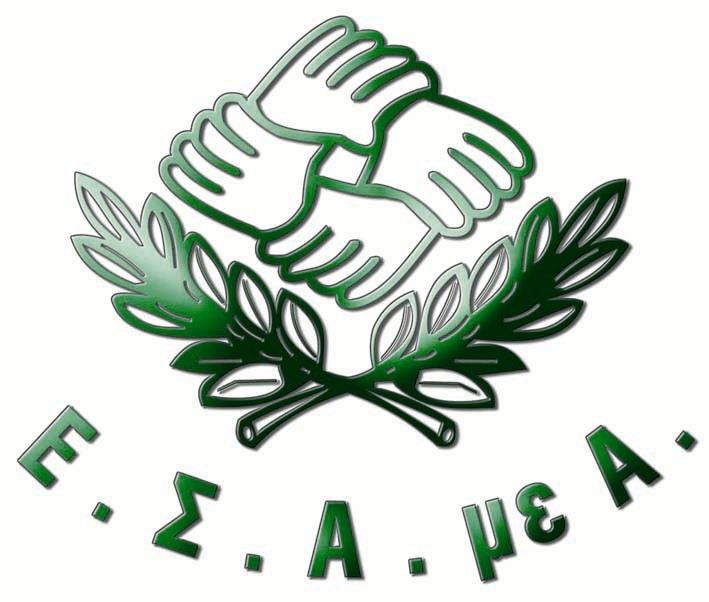 